Përmbajtja:Qëllimet e arsimit profesional në profilin “Modelim”, niveli II, të drejtimit mësimor “Tekstil-Konfeksione”.Profili profesional i nxënësve në përfundim të arsimit profesional në profilin “Modelim”, niveli II.Kërkesat e pranimit të nxënësve në arsimin profesional në profilin “Modelim”, niveli IIKompetencat e përgjithshme të nxënësit në përfundim të arsimit në profilin “Modelim”, niveli IIKompetencat profesionale të nxënësit në përfundim të arsimit në profilin “Modelim”, niveli IIMundësitë e punësimit dhe të arsimimit të mëtejshëm në përfundim të arsimit në në profilin “Modelim”, niveli II.Plani mësimor për profilin “Modelim”, niveli II.Udhëzime për planin mësimorUdhëzime për  procesin mësimor.Udhëzime për vlerësimin dhe provimet.Të dhëna për certifikatën që fitohet në përfundim të arsimit në profilin “Modelim”, niveli II,Programet e përgjithshme të lëndëve teorike profesionale. Përshkruesit e moduleve të praktikës profesionale të detyruar.Përshkruesit e moduleve të praktikës profesionale me zgjedhje të detyruar.I. Qëllimet e arsimit profesional në profilin “Modelim”, niveli II, të drejtimit “Tekstil-Konfeksione”.Qëllimi kryesor i arsimit profesional në profilin “Modelim”, niveli II, tё drejtimit “Tekstil-Konfeksione”, është “zhvillimi i personalitetit të nxënësve për të jetuar në përshtatje me botën që i rrethon dhe përgatitja e tyre për t’u punësuar në veprimtaritë profesionale që lidhen drejtpërdrejt me sektorin e modelimit të veshjeve”. Për të realizuar këtë, shkolla profesionale u krijon nxënësve: mundësi të përshtatshme për të nxënë, pavarësisht nga gjinia, raca, besimi dhe aftësitë;mundësi për të gjithë, për të zhvilluar kompetencat profesionale, të bazuara në njohuritë, shprehitë, qëndrimet dhe vlerat, të mjaftueshme për të lehtësuar punësimin dhe përparimin drejt arsimit e formimit profesional të mëtejshëm;mbështetje për t’u njohur me rregullat e sigurimit teknik e të ruajtjes së mjedisit në përputhje me standardet ndërkombëtare dhe për t’i zbatuar ato me rreptësi;mbështetje për t’u njohur me teknologjitë e proceset teknologjike bashkëkohore e të perspektivës, që lidhen me kualifikimin profesional përkatës;mbështetje për të zhvilluar ndjenjën e disiplinës, kuriozitetin intelektual dhe profesional, aftësitë sipërmarrëse, si dhe vlerat morale;mbështetje për t’u zhvilluar psikologjikisht dhe fizikisht, për të përballuar vështirësitë që do të ndeshin gjatë veprimtarive të ardhshme profesionale;mbështetje për të zhvilluar frymën e tolerancës dhe të mirëbesimit nëpërmjet përvojës së punës.II. Profili profesional i nxënësve në përfundim të arsimit profesional në profilin “Modelim”, niveli IIKërkesat e pranimit të nxënësve në arsimin profesional nё profilin “Modelim”, niveli IINë shkollat që ofrojnë arsimin profesional në profilin mësimor “Modelim” niveli II, kanë të drejtë të regjistrohen të gjithë të rinjtë që:kanë mbaruar arsimin profesional në drejtimin mësimor “Tekstil-Konfeksione”, niveli I;janë të aftë fizikisht dhe mendërisht të përballojnë kërkesat e këtij niveli të arsimit profesional.kanë aftësi të kufizuara, për të cilët shkolla krijon kushte dhe përshtat programin në përputhje me paaftësitë që shfaqin.Në raste të veçanta kur kërkesat për të ndjekur këtë shkollim janë më të larta se kapacitetet reale të këtyre shkollave, atëherë, MMSR përgatit udhëzime të veçanta me kritere të posaçme pranimi për këto shkolla. Kompetencat e përgjithshme të nxënësve në përfundim arsimit në profilin “Modelim”, niveli IINë përfundim të arsimit profesional në profilin profesional “Modelim”, niveli II, nxënësi do të zotërojë këto kompetenca të përgjithshme kryesore:  Të komunikojë në mënyrë korrekte me shkrim e me gojë për të shprehur mendimet e ndjenjat e tij dhe për të argumentuar opinionet për çështje të ndryshme.Të përdorë burime dhe teknika të ndryshme të mbledhjes dhe të shfrytëzimit të informacioneve të nevojshme për zhvillimin e tij personal dhe profesional.Të nxisë potencialin e tij të brendshëm në kërkim të vazhdueshëm për zgjidhje të reja më efektive dhe më efiçente.Të angazhohet fizikisht, mendërisht dhe emocionalisht në kryerjen e detyrave të ndryshme në kontekstin profesional, personal dhe shoqëror.Të respektojë rregullat dhe parimet e një bashkëjetese demokratike në kontekstin e integrimeve lokale, rajonale.Të manifestojë guxim dhe aftësi sipërmarrëse për të ardhmen e tij.Të tregojë vetëkontroll gjatë ushtrimit të veprimtarive të tij.Të organizojë drejt procesin e të nxënit të tij dhe të shfaqë gadishmërinë dhe vullnetin për të nxënë gjatë gjithë jetës.Të respektojë parimet e punës në grup dhe të bashkëpunojë aktivisht në arritjen e objektivave të pranuara.Të vlerësojë dhe vetvlerësojë nisur nga kritere të drejta si bazë për të përmirësuar dhe çuar më tej arritjet e tij. Kompetencat profesionale të nxënësit në përfundim të arsimit në profilin mësimor “Modelim”, niv. IINë përfundim të arsimit profesional në profilin profesional “Modelim”, niveli II, nxënësi do të jetë i aftë të zhvillojё mё tej kompetencat profesionale tё fituara nё nivelin I, si dhe tё ushtrojë kompetenca tё tjera profesionale, si më poshtë:  Të organizojë vendin e punës.Të interpretojë skicën (vizatimin) nga stilisti.Të zbërthejë në detaje skicën.Të përzgjedhë pëlhurën në varësi të modelit në skicë.Të përzgjedhë materialet ndihmëse dhe aksesorët e qepjes në varësi me skicën.Të përgatisë kallëpet e prerjes bazuar në skicë.Të presë materialin Të ndjekë tërësinë e procesit të prodhimitTë shpërndajë punën tek stafi.Të përzgjedhë metodën e montimit të qepjes.Të realizojë ekonomizimin e lëndës së parë, nëpërmjet një llogaritjeje të thjeshtë.Të përshkruajë vetitë fiziko mekanike të tekstilit.Të zbatojë rregullat e sigurimit teknik Të zbatojë rregullat e ruajtjes së mjedisit dhe zhvillimit të qëndrueshëm. Të mirëmbajë mjetet dhe pajisjet e punësMundësitë e punësimit dhe të arsimimit të mëtejshëmnë përfundim të arsimit profesional në profilin mësimor “Modelim”, niveli II.Përfundimi me sukses i arsimit profesional nё profilin “Modelim”, niveli II, e pajis nxënësin me certifikatën e punonjësit të kualifikuar në këtë profil profesional. Ky arsimim i jep mundësi nxënësit t’i drejtohet tregut të punës si modelist në reparte industriale dhe artizanale. Me përfundimin e këtij niveli, nxënësi ka mundësi për vazhdimin e arsimimit në nivelin III (teknik/manaxherial) të arsimit profesional (njëvjeçar) nё drejtimin/profilin pёrkatёs, pёr tё fituar diplomёn e “Maturës shtetërore profesionale”, me mundësi për vazhdimin e studimeve universitare. III. Plani mësimor për arsimin profesional në profilin mësimor “Modelim”, niveli IIIV. Udhëzime për planin mësimorNë klasën 12, viti shkollor ka gjithsej 36 javë (34 javë mësimore + 2 javë provime)Një javë mësimore ka jo më shumë se 32 orë mësimore (teorike dhe praktike).Një orë mësimore zgjat 45 minuta.Kurrikuli i arsimit profesional në profilin “Modelim”, niveli II, përbëhet nga 4 grupe elementesh kurrikulare:Lëndët e kulturës së përgjithshme, të përbashkëta për drejtimet e ndryshme të këtij niveli (programet e detajuara të tyre jepen në një dokument të veçantë të MAS).Lëndët e kulturës profesionale (programet e përgjithëshme janë pjesë e këtij skeletkurrikuli).Modulet e praktikave profesionale të detyruara (përshkruesit e tyre janë pjesë e këtij skeletkurrikuli).Modulet e praktikave profesionale me zgjedhje të detyruar (përshkruesit e tyre janë pjesë e këtij skeletkurrikuli).Rekomandohet që modulet e praktikës profesionale të realizohen në ndarje ditore 3 orëshe ose 6 orëshe. V. Udhëzime për procesin mësimor.Mësuesit e lëndëve teorike profesionale dhe instruktorët e moduleve të praktikave profesionale duhet të përzgjedhin dhe përdorin forma dhe metoda mësimdhënieje të tilla që të nxisin maksimalisht të nxënit aktiv të nxënësve dhe të çojnë në krijimin te ta, të kompetencave të punës, të plota dhe të qëndrueshme.E rëndësishme është që planifikimi i mësimdhënies të bazohet në një proces analize fillestare, i cili të marrë parasysh faktorë të tillë të rëndësishëm si, niveli i hyrjes së nxënësve, përmbajtja e hollësishme e lëndëve profesionale dhe e moduleve të praktikave profesionale të parashikuara dhe shkalla e integrimit të tyre, objektivat konkretë që do të arrihen, mundësitë reale që ka shkolla për realizimin e veprimtarive mësimore etj. Për këtë planifikim duhet një bashkëpunim i ngushtë i të gjithë personelit mësimdhënës dhe drejtues të shkollës.Elementi kyç për arritjen e suksesit në një proces të nxëni, është motivimii nxënësve. Njohja e vazhdueshme e nxënësve me shkallën e përmbushjes së objektivave nga ana e tyre përbën një mekanizëm të fuqishëm motivimi, i cili duhet të shihet me përparësi nga mësuesit.Një element tjetër që ndihmon suksesin është integrimi i teorisë me praktikën e profesionit. Parimi i “të nxënit duke bërë” duhet të gjejë vendin e duhur në procesin e të mësuarit në shkollat profesionale të profilit mësimor “Modelim”, niveli II.Mësuesit dhe instruktorët duhet të përdorin metoda të tilla të të mësuarit që zhvillojnë jo vetëm njohuritë teorike, shkathtësitë dhe shprehitë praktike të nxënësve, por edhe qëndrimet e tyre ndaj jetës, punës dhe shoqërisë në përgjithësi. Puna në grup dhe Puna me projekte janë dy nga format bazë të organizimit të mësimit (teorik ose praktik) për të zhvilluar kompetencat kyçe, të nevojshme për zgjidhjen e problemeve që kanë të bëjnë me veprimtarinë profesionale në veçanti dhe jetën e profesionistit të ardhshëm, në përgjithësi.Një parim tjetër që duhet respektuar nga mësuesit dhe instruktorët është fakti që të nxënit nuk ndodh vetëm në mjediset e shkollës, por edhe jashtë tyre. Dhënia e detyrave dhe puna kërkimore e pavarur e nxënësve ka një ndikim të dukshëm në formimin e tyre si profesionistë të ardhshëm të profilit profesional “Modelim”.Në rastin e nxënësve me aftësi të kufizuara, mësuesit duhet të përshtasin programet e lëndëve dhe përshkruesit e moduleve në përputhje me mundësitë e tyre, si dhe të krijojnë kushte për zbatimin e tyre. VI.Udhëzime për vlerësimin dhe provimet.Vlerësimi vjetor i nxënësve në lëndët teorike profesionale dhe modulet e praktikave profesionale bëhet nga vetë mësuesit dhe instruktorët përkatës, me metoda dhe instrumente vlerësimi të përgatitura ose përzgjedhura nga vetë ata. Vlerësimi i nxënësve të bëhet me nota (4-10) si për lëndët teorike, ashtu edhe për modulet praktike, si gjatë vitit, ashtu edhe në provimet përfundimtare.Në përfundim të klasës sё 12-tё, nxënësi i arsimuar në profilin mësimor “Modelim”, niveli II, i nёnshtrohet provimeve tё mёposhtme: a) Provimi i teorisë profesionale të integruar;b) Provimi i praktikës profesionale të integruar;Në këto provime ata vlerësohen për shkallën e përvetësimit të kompetencave profesionale (njohurive, shprehive, vlerave dhe qëndrimeve), të nevojshme për të punuar në veprimtari të ndryshme profesionale që operojnë në fushën e rrobaqepsisë, dhe u jepet certifikata në të cilën evidentohen notat përfundimtare të lëndëve teorike profesionale, të moduleve të praktikës profesionale, të lëndëve të përgjithshme, si dhe rezultatet e dy provimeve përfundimtare të nivelit II.VII. Të dhëna për certifikatën që fitohet në përfundim të arsimit profesional në profilin mësimor “Modelim”, niveli IIMe përfundimin e suksesshëm të arsimit profesional në profilin mësimor “Modelim”, niveli II, shkolla profesionale e pajis nxënësin me Dëftesën e përfundimit të këtij niveli si dhe me Certifikatën e aftësimit profesional, të cilat njihen në territorin e Republikës së Shqipërisë. Sipas modelit të miratuar nga MMSR, këto dëshmi përmbajnë: a) Të dhënat për nxënësin, shkollën, vitin e përfundimit, kualifikimin e fituar, etj.b) Të dhëna për rezulatet e arrritura nga nxënësi:- rezultatet në lëndët e përgjithshme, lëndët profesionale dhe modulet profesionale;- rezultatet e dy provimeve përfundimtare të Nivelit II. VIII. Programet e përgjithshme të lëndëve teorike profesionale. 1.  Lënda “Bazat e sipërmarrjes” (L-17-157-10).  Kl. 12 – 68  orë Synimet e lëndës “Bazat e sipërmarrjes”, kl. 12.Në përfundim të trajtimit të lëndës “Bazat e sipërmarrjes”, kl.12, nxënësit duhet:Të shpjegojnë sipërmarrjen me të gjithë elementët kryesorë të sajTë shpjegojnë lidhjen midis sipërmarrjes dhe veprimtarisë njerëzoreTë analizojnë ndikimin  e sipërmarrjes në biznesTë shpjegojnë funksionet themelore të menaxhimit në biznesTë shpjegojnë se si funksionon treguTë shpjegojnë veprimtaritë kryesore të bankave të niveleve të dytaTë shpjegojnë kuptimin,rëndësinë,mjetet dhe strategjitë e marketingut  Të listojnë katër "P"-të e marketingutTë përshkruajnë konceptet bazë të legjislacionit dhe etikës së biznesit.Të shpjegojnë rëndësinë e legjislacionit ë punës dhe elementet përbërës të tij. Të kryejnë llogaritje të thjeshta ekonomike të një aktiviteti sipërmarrësTë shpjegojnë rëndësinë, nevojën dhe aspektet kryesore të përdorimit të Teknologjisë së Informimit dhe Komunikimit (TIK) për krijimin e kontakteve në biznes.Përmbajtjet e përgjithshme të lëndës “Bazat e sipërmarrjes”, kl. 12 - 68 orë2. Lënda “Merceologji tekstili” (L-10-400-16).  Kl. 12 – 68 orë Synimet e lëndës “Merceologji tekstili” kl. 12 - 68 orë.Në përfundim të trajtimit të lëndës “Merceologji tekstili”, kl 12, nxënësit duhet:Të tregojnë me anë të shikimit apo prekjes fijet që përbëjnë pëlhurën.Të identifikojnë me anë të djegjes fijet që përbëjnë pëlhurën.Të përshkruajnë përpunimin industrial të fibrave tekstile.Të interpretojnë sistemet e matjes dhe tregusit e tyre.Të listojnë përbërësit e kërpit dhe jutës.Të përshkruajnë llojet e fibrave minerale.Të përshkruajnë fibrat artificiale dhe vetitë e tyre.Të interpretojnë tregusit e fillit.Të identifikojnë me anë të mikroskopit dhe analizës kimike fijet që përbëjnë pëlhurën.Të dallojnë llojet e pëlhurave.Të dallojnë llojet e thurjeve në pëlhurë.Të përshkruajnë llojet e ngjyruesve.Të përshkruajnë mënyrat e ngjyrimit të pëlhurave.Të dallojnë llojet e trikotazheve.Të interpretojnë elasticitetin e trikotazheve.Përmbajtjet e përgjithshme të lëndës “Merceologji tekstili”, kl. 12 - 68 orë3. Lënda “Vizatim modelesh” (L-01-401-16).  Kl. 12 – 34  orë Synimet e lëndës “Vizatim modelesh”, kl. 12 - 34 orë.Në përfundim të trajtimit të lëndës “Vizatim modelesh”, kl 12, nxënësit duhet:Të interpretojnë rëndësinë e ngjyrave në vitaimin e modeleve.Të përshkruajnë si realizohet një vizatim skematik( me pamje para dhe mbrapa).Të  përshkruajnë si zbërthehen pjesët përbërëse të një modeli veshjeje.Të realizojnë modele të ndryshme veshje me anë të vizatimit.Të analizojnë ndikimin  e materjalit në modelet e veshjeve.Të  interpretojnë përzgjedhjen e ngjyrave dhe dizenjove në një vizatim.Të realizojnë dekoracione dhe aksesorë në vizatimin e veshjeve.Të realizojnë vizatime të modeleve të ndryshme të veshjeve për femra dhe meshkuj.Përmbajtjet e përgjithshme të lëndës “Vizatim modelesh”, kl. 12 - 34 orë4. Lënda “Moda dhe estetika” (L-10-402-16).  Kl. 12 – 68 orë Synimet e lëndës “Moda dhe estetika” kl. 12 - 68 orë.Në përfundim të trajtimit të lëndës “Moda dhe estetika", kl 12, nxënësit duhet:Të shpjegojë kuptimin, rëndësinë dhe evoluimin historik të modës.Të shpjegojë kuptimin për estetikën duke argumentuar me shembuj.Të prezantojë përmes një projekti konceptet e estetikës përmes shembujve.Të shpjegojë ndikimin e modës dhe estetikës në procesin e modelimit.Të shpjegojë periudhat kyçe të historisë së kostumit duke e argumentuar me shembuj konkretë.Të prezantojë përmes një projekti periudhat dhe modelet me tipike që shënojnë historinë.Të dallojë veçoritë e modës në ditët tona si një domosdoshmëri.Të argumentojë me shembuj konceptet bazë të estetikësTë argumentojë dhe të prezantojë përmes shembujve konkretë aspektet e të bukurës dhe të shëmtuarës, etj.Të shpjegojë kuptimin për stilin dhe prezantojë shembuj të stilistëve më të spikatur.Të dallojë individualitetet, risitë dhe tendenca në modë.Të koleksionojë dhe prezantojë materialet dhe teknikat respektive të realizimit të modelimit me estetikë.Të prezantojë portofolin e punëve dhe projekteve referuar tematikave të lëndës.Përmbajtjet e përgjithshme të lëndës “Moda dhe estetika”, kl. 12 - 68 orëIX. Përshkruesit e moduleve të detyruar të praktikës profesionale  1.  Moduli “Analiza e vetive fiziko-mekanike të fillit dhe tekstileve”Drejtimi: Tekstil-KonfeksioneProfili:     Modelim Niveli:      II   Klasa:      122. Moduli “Zbërthim modelesh fundi”Drejtimi: Tekstil-KonfeksioneProfili:     Modelim Niveli:      II   Klasa:      123.Moduli “Zbërthim modelesh bluze”Drejtimi: Tekstil-KonfeksioneProfili:     Modelim Niveli:      II   Klasa:      124. Moduli “Zbërthim modelesh pantalloni”Drejtimi: Tekstil-KonfeksioneProfili:     Modelim Niveli:      II   Klasa:      125. Moduli “Zbërthim modelesh xhakete”Drejtimi: Tekstil-KonfeksioneProfili:     Modelim Niveli:      II   Klasa:      126. Moduli “Zbërthim modelesh pallto”Drejtimi: Tekstil-KonfeksioneProfili:     ModelimNiveli:      II   Klasa:      127.  Moduli “Aksesorët për veshje dhe arredim”Drejtimi: Tekstil-KonfeksioneProfili:     Modelim Niveli:      II   Klasa:      12X. Përshkruesit e moduleve të praktikës profesionale me zgjedhje të   Detyruar.1.  Moduli “Vizatim i lirë”Drejtimi: Tekstil-KonfeksioneProfili:     Modelim Niveli:      II   Klasa:      122. Moduli “Pikturë”Drejtimi: Tekstil-KonfeksioneProfili:     Modelim Niveli:      II   Klasa:      123. Moduli “Plastikë”Drejtimi: Tekstil-KonfeksioneProfili:     Modelim Niveli:      II   Klasa:      12Plani mësimor për profilin mësimor “Modelim”, niveli IIPlani mësimor për profilin mësimor “Modelim”, niveli IIPlani mësimor për profilin mësimor “Modelim”, niveli IIPlani mësimor për profilin mësimor “Modelim”, niveli IINrKodiLëndët dhe modulet mësimore Orët javore/VjetoreNrKodiLëndët dhe modulet mësimore Klasa 12A.Lëndët e përgjithshme                                 (Gjithsej)8/10(272/340)1Gjuhë shqipe dhe letërsi22Gjuhë e huaj23Gjuhë e huaj 2 (opsionale)(2)4Matematikë25Teknologji informimi e komunikimi16Aftësi për jetën1B.Lëndët profesionale                                     (Gjithsej)                                                                                            7 (238)1L-17-157-10Bazat e sipërmarrjes22L-10-400-16Merceologji tekstili23L-01-401-16Vizatim modelesh14L-10-402-16Moda dhe estetika2C.Module të detyruar të praktikës profesionale                                                                          (Gjithsej)12(408)1M-10-1242-16Analiza e vetive fiziko-mekanike të fillit dhe tekstileve512M-10-1243-16Zbëthim modelesh fundi513M-10-1244-16Zbëthim modelesh bluze514M-10-1245-16Zbëthim modelesh pantalloni515M-10-1246-16Zbëthim modelesh xhakete85    6M-10-1247-16Zbëthim modelesh pallto68    7M-10-1248-16Aksesorët për veshje dhe arredim51D.Modulet e praktikës profesionale me zgjedhje të detyruar                                                        (Gjithsej)3(102)1M-01-1249-16Vizatim i lirë512M-01-1250-16Pikturë   513M-33-1251-16Plastikë 51Gjithsej A+B+C+D                                                                                            30/32(1020/1088)Tema   1Njohuri të përgjithshme mbi sipërmarrjen  3 orëTema   2Kërkimi sipërmarrës dhe aktiviteti njerëzor  4 orëTema   3Sipërmarrja dhe biznesi  8 orëTema   4Menaxhimi dhe organizimi i punës në biznes 10 orëTema   5Tregu  7 orëTema   6Paraja, bankat dhe krediti  7 orëTema   7Njohuri për marketingun  5 orëTema   8Legjislacioni dhe etika e biznesit   6 orëTema   9Legjislacioni i  punës     7 orëTema 10Llogaritje të thjeshta ekonomike   9 orëTema 11Aspekte të TIK-ut në biznes  2 orëTema 1Fibrat tekstile.Leshi6 orëTema 2Mëndafshi5 orëTema 3Pambuku5 orëTema 4Liri3 orëTema 5Kërpi,juta dhe fibrat minore6 orëTema 6Fibrat artificiale dhe sintetike8 orëTema 7Filli dhe treguesit e tij7 orëTema 8Pëlhurat 12 orëTema 9Ngjyruesit dhe klasifikimi i tyre8 orëTema 10Trikotazhet8 orëTema 1Njohuri mbi ngjyrat dhe ndarja e raportit të tyre2 orëTema 2Vizatimi i fundeve të modeluara për femra3 orëTema 3Vizatimi i bluzave të modeluara për femra4orëTema 4Vizatimi i fustaneve të modeluara për femra5 orëTema 5Vizatimi i këmishave të modeluara për meshkuj4 orëTema 6Vizatimi i pantallonave të modeluara për meshkuj5 orëTema 7Vizatimi i xhaketave të modeluara për femra e meshkuj6 orëTema 8Vizatimi i palltove të modeluara për femra e meshkuj  5 orëTema 1Hyrje ne historinë e modës dhe estetikës.2 orëTema 2Periudhat më të rëndësishme të historisë së kostumit6 orëTema 3Koncepti i modës dhe evolimii saj hisorik.6 orëTema 4Moda dhe prania në ditët tona si një domosdoshmëri6 orëTema 5Estetika, konceptet bazë të saj (e bukura,e shemtuara,e madhërishmja, etj)5 orëTema 6E bukura në modë si një koncept parësor (klasi dhe finesa)4 orëTema 7E shëmtuara dhe vulgariteti4 orëTema 8Koncepti i stilit dhe kuptimi i tij, disa stiliste të rëndësishëm si shembuj.6 orëTema 9Individualitet, risite dhe tendenca në modë.8 orëTema 10Materialet dhe teknikat e realizimit me estetikë në modelimin e veshjeve dhe aksesorëve12 orëTema 11Kostumet kombëtare dhe estetika e realizimit të tyre5 orëTema 12Portofoli i projekteve për modën, referuar periudhave historike, materialeve dhe estetikës4 orëPËRSHKRUESI I MODULITPËRSHKRUESI I MODULITPËRSHKRUESI I MODULITPËRSHKRUESI I MODULITTitulli dhe KodiANALIZA E VETIVE FIZIKO-MEKANIKE TË FILLIT DHE TEKSTILEVEANALIZA E VETIVE FIZIKO-MEKANIKE TË FILLIT DHE TEKSTILEVEM-10-1242-16Qëllimi i modulitNjë modul praktik që aftëson nxënësit për të kryer veprimtari praktike për të analizuar vetitë fiziko-mekanike të fijeve dhe tekstileve të ndryshmeNjë modul praktik që aftëson nxënësit për të kryer veprimtari praktike për të analizuar vetitë fiziko-mekanike të fijeve dhe tekstileve të ndryshmeKohëzgjatja e modulit51 orë mësimore51 orë mësimoreNiveli i parapëlqyer për pranimNxënësit duhet të kenë përfunduar nivelin I të drejtimit mësimor Tekstil – Konfeksion. Nxënësit duhet të kenë përfunduar nivelin I të drejtimit mësimor Tekstil – Konfeksion. Rezultatet e të mësuarit (RM), përmbajtja dhe proçedurat e vlerësimitRM 1Nxënësi analizon vetitë e fijeve të ndryshme.PërmbajtjaPërgatitja e vendit dhe mjeteve të punës.Përzgjedhja e disa lloj fijesh për thurje dhe qepje.Identifikimi i fijeve sipas proçesit që kryejnë.Përcaktimi i llojit të fibrës ( ose fibrave )të fillit.Matja e numrit metrik te fijeve të ndryshme.Përcaktimi i sasisë së fijeve të bashkuara.Përcaktimi i drejtimit të dredhjeve të fillit.Matja e gjatësisë këputëse të fijeve të ndryshme.Kontrolli i elasticitetit të fijeve.Pastrimi i vendit të punës.Zbatimi i rregullave të sigurimit teknik dhe mbrojtjes së  mjedisit.Instrumentet e vlerësimit:Vëzhgim me listë kontrolli.Kriteret e vlerësimit:Nxënësi duhet të jetë i aftë:të përgatisë vendin dhe mjetet e punës;të përzgjedhë materialet e duhura të punës;të identifikojë llojet e fijeve sipas proçeseve që kryejnë;të përcaktojë llojin e  fibrës (ose fibrave) me anë të prekjes ose djegjes;të kryejë matjet e numrit metrik të fijeve të ndryshme;të përcaktojë sasinë e fijeve të bashkuara në fije të ndryshme(me anë të ç’përdredhjes së fijeve);të përcaktojë drejtimit e dredhjeve të fillit (e majtë ose e djathtë);të masë gjatësisë këputëse të fijeve të ndryshme;të  kontrollojë elasticitetit e fijeve me anë të tërheqjes;të pastrojë vendin e punës, duke respektuar rregullat  higjieno-sanitare;të zbatojë rregullat e sigurimit teknik dhe mbrojtjes së mjedisit.RM 2 Nxënësi analizon vetitë e pëlhurave të tezgjahut.PërmbajtjaPërgatitja e vendit dhe mjeteve të punës.Përzgjedhja e materialeve të punës(lloje të ndryshme pëlhurash.Prerja e 1 m gjatësi të pëlhurave të ndryshme.Matja e gjërësisë së pëlhurave të ndryshme.Përcaktimi i drejtimit të fijeve bazë dhe ind.Përcaktimi i anës së mbarë dhe të praptë të pëlhurave të ndryshme.Identifikimi i fijeve (lloj i fibrave) përbërëse.Përcaktimi i llojit të thurjes.Llogaritja e dendësisë së fijeve bazë dhe ind në 10 cm.Llogaritja e sasisë totale të fijeve të bazës.Analiza e qëndrushmërisë në këputje.Analiza e qëndrushmërisë së ngjyrave.Llogaritja e hyrjes në ujë.Përcaktimi i vetive qepëse.Pastrimi i vendit të punës.Zbatimi i rregullave të sigurimit teknik dhe mbrojtjes së  mjedisit.Instrumentet e vlerësimit:Vëzhgim me listë kontrolli.Kriteret e vlerësimit:Nxënësi duhet të jetë i aftë:të përgatisë vendin dhe mjetet e punës;të përzgjedhë materialet e duhura të punës;të përcaktojë gjërësinë e pëlhurave të ndryshme;të përcaktojë drejtimin e fijeve bazë dhe ind;të përcaktojë  anën e mbarë dhe të praptë të pëlhurave të ndryshme me anë të prekjes dhe shkikimit;të identifikojë fijet( llojet e fibrave me anë të proçesit të djegjes ose me mikroskop);të përcaktojë llojet e thurjes me anë të shqepjes(ose me lupë);të llogarisë dendësisë së fijeve bazë dhe ind në 10 cm;të llogarisë sasisë totale të fijeve të bazës;të analizojë qëndrushmërisë në këputje të pëlhurave të ndryshme;të analizojë qëndrushmërisë e ngjyrave me anë të futjes në ujë;të llogarisë hyrjen në ujë me anë të matjeve(zhubrosjen);të përcaktojë vetitë qepëse të pëlhurave të ndryshme;të pastrojë vendin e punës duke respektuar rregullat  higjieno-sanitare;të zbatojë rregullat e sigurimit teknik dhe mbrojtjes së mjedisit.RM 3Nxënësi  analizon vetitë e trikotazheve.PërmbajtjaPërgatitja e vendit dhe mjeteve të punës.Përzgjedhja e materialeve të punës.Identifikimi i lëndës së parë, që është realizuar trikotazhi.Përcaktimi i llojit të thurjes.Përcaktimi i drejtimit të elasticitetit të trikotazheve.Llogaritja e koeficientit të zgjatjes dhe rikthimit të trikotazheve.Matja e koefiçentit të elasticitetit.Përcaktimi i shthurjes së trikotazheve.Identifikimi i  defektit të përdredhjes së trikotazheve.Përcaktimi i trashësisë së trikotazheve.Kontrolli i deformomit të trikotazheve.Përcaktimi i vetive qepëse.Pastrimi i vendit të punës.Zbatimi i rregullave të sigurimit teknik dhe mbrojtjes së  mjedisit.Instrumentet e vlerësimit:Vëzhgim me listë kontrolli.Kriteret e vlerësimit:Nxënësi duhet të jetë i aftë:të përgatisë vendin dhe mjetet e punës;të përzgjedhë materialet e duhura të punës(lloje të ndryshme të trikotazheve);të identifikojë  fijet( llojet e fibrave me anë të proçesit të djegjes ose me mikroskop);të përcaktojë llojin e thurjes duke parë renditjen e sythave dhe shtyllave;të përcaktojë drejtimin të elasticitetit me anë të tërheqjes (në drejtimin gjatësor,gjerësor dhe diagonal);të përcaktojë  koefiçentin e zgjatjes dhe rikthimit  të trikotazheve;të masë elasticitetin me metoda të ndryshme si(palosje diagonal, fikësim me gjilpëra me kokë);të kontrolloj defektet e shthurjes me anë tërheqjes së trikotazheve;të vendos në tavolinë një copë trikotazhi në gjendje të lirë dhe të shoh efektin e përdredhjes;të përcaktojë trashësinë e trikotazheve( me anë të matjes së largësisë së dy sipërfaqeve të marra si të sheshta);të kontrollojë deformomin me anë të tërheqjes ( në distancën midis dy spirave);të përcaktojë vetitë qepëse të trikotazheve;të pastrojë vendin e punës, duke respektuar rregullat  higjieno-sanitare;të zbatojë rregullat e sigurimit teknik dhe mbrojtjes së mjedisit. Udhëzime për zbatimin e modulit Ky modul duhet të trajtohet kryesisht në reparte të  rrobaqepsisë Instruktori i praktikës, duhet të përdorë sa më shumë të jetë e mundur ilustrime dhe demonstrime konkrete të matjeve në mënyrë organoshqisore.Nxënësit duhet të angazhohen në veprimtari konkrete pune për kryerjen e analizave të ndryshme .Instruktori i praktikës duhet të mbikqyrë respektimin e rregullave të sigurimit teknik, të mbrojtjes së mjedisit dhe mirëmbajtjes së makinerive dhe pajisjeve.Gjatë vlerësimit të nxënësve, duhet të vihet theksi te verifikimi i shkallës së arritjes së shprehive praktike për realizimin e   analizave të ndryshme të fijeve dhe pëlhurave të ndryshme të përzgjedhura nga instruktori i praktikës .Gjatë vlerësimit të nxënësve, duhet të vihet theksi te verifikimi i shkallës së arritjes së shprehive praktike për realizimin e   veprimeve mbi identifikimin e vetivetë ndryshme.Gjatë vlerësimit të nxënësve, duhet të vihet theksi te verifikimi i shkallës së arritjes së shprehive praktike për kontrollin e saktësisë së llogaritjeve të ndryshme .Gjatë vlerësimit të nxënësve, duhet të vihet theksi te verifikimi i shkallës së arritjes së shprehive praktike për realizimin e   veprimeve mbi proçedurat e punës.Gjatë vlerësimit të nxënësve, duhet të vihet theksi te verifikimi i shkallës së arritjes së shprehive praktike për kryerjen e provave të fijeve  dhe pëlhurave të ndryshme.Kushtet ee domosdoshme për realizimin e modulitPër realizimin si duhet të modulit është e domosdoshme të sigurohen mjediset, veglat, pajisjet, dhe materialet e mëposhtme:repart pune;pajisjet dhe mjetet e punës për analizat e ndryshme;lëndë të para dhe ndihmëse si penj që kanë funksione të ndryshme   pëlhura të tezgjahuara dhe trikotazhe.materiale të shkruara në mbështetje të modulit.PËRSHKRUESI I MODULITPËRSHKRUESI I MODULITPËRSHKRUESI I MODULITPËRSHKRUESI I MODULITTitulli dhe KodiZBËRTHIM MODELESH FUNDI ZBËRTHIM MODELESH FUNDI M-10-1243-16Qëllimi i modulitNjë modul praktik që aftëson nxënësit për të kryer veprimtari përgatitore për  realizimin e vizatimit,skicimit, zbërthimit dhe realizimit të kampionëve të modeleve të ndryshme të fundeve për femra.Një modul praktik që aftëson nxënësit për të kryer veprimtari përgatitore për  realizimin e vizatimit,skicimit, zbërthimit dhe realizimit të kampionëve të modeleve të ndryshme të fundeve për femra.Kohëzgjatja e modulit51 orë mësimore51 orë mësimoreNiveli i parapëlqyer për pranimNxënësit duhet të kenë përfunduar nivelin I të drejtimit mësimor Tekstil – Konfeksion. Nxënësit duhet të kenë përfunduar nivelin I të drejtimit mësimor Tekstil – Konfeksion. Rezultatet e të  mësuarit (RM), përmbajtja dhe procedurat e vlerësimitRM 1 Nxënësi përgatit dhe pret modele të fundeve medy, tre ose më shumë pala.PërmbajtjaPërgatitja e vendit dhe mjeteve të punës.Përzgjedhja e materialeve të punës.Vendosja e raporteve (ose përpjestimet e veshjes)sipas përmasave trupore.Përputhja e modelit me individin.Vendosja e raporteve  harmonike të ngjyrave.Vizatimi i skemës gjometrike të  modelit të shoqëruar me prerje të fundeve me dy, tre ose më shumë pala.Zbërthimi i pjesëve përbërëse (detaleve) për  modelet e fundeve me dy,tre ose më shumë pala).Ndërtimi i skicave teknike(kartëmodeli) të fundeve të modeluar me dy, tre ose më shumë pala.Rregullimi i defekte trupore në kallëpin e prerjesPërshtatja e materjalit të pëlhurës me modelin dhe funksionin e veshjes.Kombinimi i materjaleve të ndryshme(lisho,me dizenjo,me kuadrete etj.).Vendosja në mënyrën e duhur të kallëpeve në tekstil.Realizimi i prerjeve të elementëve përkatëse dhe detaleve.Vendosja e cikatjeve dhe shenjave.Pastrimi i vendit të punës.Zbatimi i rregullave të sigurimit teknik dhe mbrojtjes së  mjedisit.                Instrumentet e vlerësimit:Vëzhgim me listë kontrolli.Kriteret e vlerësimit:Nxënësi duhet të jetë i aftë:të përgatisë vendin dhe mjetet e punës;të  përzgjedhë materjalet e nevojshme që nevojiten për ndërtimin e modelit;të vendosë saktë raportet trupore në vizatim;të realizojë përputhjen e modelit me individin;të vendosë saktë raportet e ngjyrave në model;të realizojëskemën gjometrike (të shoqëruar me prerje) të modeleve të ndryshme të fundeve (dy,tre ose më shumë pala);të zbërthejë pjesët përbërëse të detaleve dhe elementëve të tjerë për  modelet e fundeve me dy,tre ose më shumë pala;të ndërtojë skicat teknike të  prerjes së pjesëve të  ndryshme të fundeve me pala, sipas përmasave reale;të bëjë kontrollin e saktësisë së skicave;të përshtasë materialin e  pëlhurës (trashësia dhe struktura e thurjes) me modelin dhe funksionin e veshjes;të kombinojë materjale të ndryshme në varësi të modelit;të vendosë në mënyrën e duhur  kallëpet në tekstil;të presë elementët  përkatës dhe detalet e fundeve me pala (dy,tre ose më shumë pala);të vendosë cikatjet dhe shenjat e referimit në vendet e duhura;të pastrojë vendin e punës, duke respektuar rregullat higjieno-sanitare;të zbatojë rregullat e sigurimit teknik dhe mbrojtjes së mjedisit. RM 2 Nxënësi përgatit dhe pret modele të fundeve me  rrotullim.PërmbajtjaPërgatitja e vendit dhe mjeteve të punës.Përzgjedhja e materialeve të punës.Vizatimi skematik i modeleve të ndryshme të fundeve me rrotullim(veref i plotë,1/2 ose 1/4 e rrotullimit në varësi të modelit).Zbërthimi i pjesëve përbërëse për  modelet e fundeve me rrotullim(veref i plotë,1/2 ose 1/4 e rrotullimit në varësi të modelit).Ndërtimi i skicave teknike të fundeve të modeluar  merrotullim(veref i plotë,1/2 ose 1/4 e rrotullimit në varësi të modelit).Kontrolli i saktësisë  së skicave të prerjes.Vendosja në mënyrën e duhur të kallëpeve në tekstil.Realizimi i prerjeve të elementëve  përkatës dhe detaleve.Pastrimi i vendit të punës.Zbatimi i rregullave të sigurimit teknik dhe mbrojtjes së  mjedisit.                Instrumentet e vlerësimit:Vëzhgim me listë kontrolli.Kriteret e vlerësimit:Nxënësi duhet të jetë i aftë:të përgatisë vendin dhe mjetet e punës;të  përzgjedhë materjalet e nevojshme (trashësia dhe struktura e thurjes) për realizimin e modeleve;të  vizatojë modele  të ndryshme të fundeve me rrotullim(veref i plotë,1/2 ose 1/4 e rrotullimit në varësi të modelit);të zbërthejë  pjesët  përbërëse për  modelet e fundeve me rrotullim(veref i plotë,1/2 ose 1/4 e rrotullimit në varësi të modelit);të ndërtojë skicat  teknike të fundeve të modeluar  merrotullim(veref i plotë,1/2 ose 1/4 e rrotullimit në varësi të modelit);të kontrollojë saktësisë e skicave të prerjes;të vendosë në mënyrën e duhur  kallëpet në tekstil;të realizojë prerjet e elementëve  përkatës dhe detaleve;të pastrojë vendin e punës, duke respektuar rregullat higjieno-sanitare;të zbatojë rregullat e sigurimit teknik dhe mbrojtjes së mjedisit.RM 3 Nxënësi përgatit dhe pret modele fundesh me prerje (supanjë) dhe pala/rrudha në pjesën e poshtme.PermbajtjaPërgatitja e vendit dhe mjeteve të punës.Përzgjedhja e materialeve të punës.Përshtatja e materjalit të pëlhurës me modelin dhe funksionin e veshjes.Vizatimi skematik i modeleve të ndryshme të fundeve me prerje(supanjë) dhe pala ose rrudha në pjesën e poshtme.Zbërthimi i pjesëve përbërëse për  modelet e fundeve me prerje(supanjë) dhe pala ose rrudha në pjesën e poshtme.Ndërtimi i skicave teknike të fundeve të modeluar  meprerje(supanjë) dhe pala ose rrudha në pjesën e poshtme.Kontrolli i saktësisë  së skicave të prerjes.Ndërtimi i kallëpëve të modeluar të supanjave përkatëse si dhe pjesëve  të poshtme të fundit.Vendosja në mënyrën e duhur të kallëpeve në tekstil.Realizimi i prerjeve të modeleve të ndryshme të fundeve.Krijimi i rrudhave ose palave në pjesë e poshtme.Pastrimi i vendit të punës.Zbatimi i rregullave të sigurimit teknik dhe mbrojtjes së  mjedisit.                Instrumentet e vlerësimit:Vëzhgim me listë kontrolli.Kriteret e vlerësimit:Nxënësi duhet të jetë i aftë:të përgatisë vendin dhe mjetet e punës;të përzgjedhë materialet e duhura të punës;të përshtasë materjalit e pëlhurës me modelin dhe funksionin e veshjes; të vizatojë  modele të ndryshme të fundeve me prerje(supanjë) dhe pala ose rrudha;të zbërthejë pjesët përbërëse për  modelet e fundeve me prerje(supanjë) dhe pala ose rrudha në pjesën e poshtme;të ndërtojë skicat teknike të fundeve të modeluar  meprerje(supanjë) dhe pala ose rrudha në pjesën e poshtme;të kontrollojë  saktësisë  së skicave të prerjes;të ndërtojë kallëpët e modeluara të supanjave përkatëse si dhe pjesëve të poshtme të fundit; të vendosë në mënyrën e duhur të kallëpeve në tekstil; të realizojë prerjet e modeleve të ndryshme të fundeve;të krijojë rrudha ose pala në pjesë e poshtme;të pastrojë vendin e punës, duke respektuar rregullat higjieno-sanitare;të zbatojë rregullat e sigurimit teknik dhe mbrojtjes së mjedisit.RM 4 Nxënësi përgatit fundet e modeluara për provë.Përmbajtja: Përgatitja e vendit dhe mjeteve të punës.Përzgjedhja e materialeve ndihmëse.  Ildisja pjesëve përbërëse dhe detaleve të modeleve të fundeve.Kryerja e provës së modeleve të ndryshme të fundeve.Kostatimi i defekteve të ndryshme pas provës.Korrigjimi i defekteve të ndryshme pas provës.Prerja e astarit.Prerja e qemerit.Pastrimi i vendit të punës.Zbatimi i rregullave të sigurimit teknik dhe mbrojtjes së mjedisit.                                                                                          Instrumentet e vlerësimit:Vëzhgim me listë kontrolli.Kriteret e vlerësimit:Nxënësi duhet të jetë i aftë:të përgatisë vendin dhe mjetet e punës për provën e fundeve të modeluar;të përzgjedhë materialet e duhura të punës;të ildisë pjesët përbërëse dhe detalete modeleve të fundeve;të kryejë provën e  qëndrimit në trup të fundeve të modeluara;të kostatojë defektet e ndryshme pas provës;të korrigjojë defektet e ndryshme pas provës;të presë me saktësi astarin;të presë me saktësi qemerin;të pastrojë vendin e punës, duke respektuar rregullat higjieno-sanitare;të zbatojë rregullat e sigurimit teknik dhe mbrojtjes së        mjedisit.                                                                                          RM 5Nxënësi kryen proçeset përfundimtare të qepjes së fundeve të  modeluara.Përmbajtja: Përgatitja e vendit dhe mjeteve të punës.Përzgjedhja e materialeve të punës.Përzgjedhja e makinave qepëse për realizimin e kampionit të modelit.Fiksimi i materialit ngjitës me pëlhurën.Vendosja e tegelave zbukurues dhe aksesorëve të kampionit të modelit.Qepja e astarit sipas modelit.Qepja e pëlhurës sipas modelit.Qepja e patentin sipas modelit.Përdorimi i hekurosjeve në varësi të modeleve dhe materialit të përdorur.Llogaritja e kostos së modelit kampion.Pastrimi i vendit të punës.Zbatimi i rregullave të sigurimit teknik dhe mbrojtjes së mjedisit.                                                                                          Instrumentet e vlerësimit:Vëzhgim me listë kontrolli.Kriteret e vlerësimit:Nxënësi duhet të jetë i aftë:të përgatisë vendin dhe mjetet e punës për kryerjen e proçeseve përfundimtare të qepjes së modeleve të fundeve;të përzgjedhë materialet e duhura të punës;të përzgjedhë makinat qepëse për realizimin e kampionit të modelit;të fiksojë  materialit ngjitës me pëlhurën;të realizojë tegela të ndryshëm zbukurues në modelet e ndryshme të fundeve;të qepë astarin sipas modelit;të qepë pëlhurën  sipas modelit;të qepë patentin sipas modelit;të realizojë tegela të ndryshëm zbukurues në modelet e ndryshme të fundeve;të hekurosë në varësi të modelit dhe materialit;të llogarisë koston e modelit kampion;të pastrojë vendin e punës, duke respektuar rregullat higjieno-sanitare;të zbatojë rregullat e sigurimit teknik dhe mbrojtjes së mjedisit.                                                                                          Udhëzime për zbatimin e modulit Ky modul duhet të trajtohet në repartin e rrobaqepësisë si dhe te organizohen vizita njohëse në ndërmarrje të konfeksionit.Mësimdhënësi duhet të përdorë sa më shumë që është e mundur demonstrimet konkrete për modelimin, prerjen dhe qepjen e fundeve të modeluar për femra.Nxënësit duhet të angazhohen në punë konkrete për modelimin, prerjen dhe qepjen e fundeve të modeluar për femra.Gjatë vlerësimit të nxënësve, duhet të zbatohet vlerësimi mbi bazën e demostrimit praktik të aftësive dhe njohurive të fituara.Kushtet ee domosdoshme për realizimin e modulitPër realizimin si duhet të modulit është e domosdoshme të sigurohen mjediset, veglat, pajisjet, dhe materialet e mëposhtme:Kompleti i veglave dhe materialeve për modelimin, prerjen, qepjen e fundeve të modeluar.Udhëzues, rregullore për kushtet teknike për modelimin, prerjen, qepjen e fundeve  të modeluar.PËRSHKRUESI I MODULITPËRSHKRUESI I MODULITPËRSHKRUESI I MODULITPËRSHKRUESI I MODULITTitulli dhe KodiZBËRTHIM  MODELESH  BLUZEZBËRTHIM  MODELESH  BLUZEM-10-1244-16Qëllimi i modulitNjë modul praktik që aftëson nxënësit për të kryer veprimtari përgatitore për  të zbërthyer modele të ndryshme të  bluzave për femra dhe meshkuj si dhe realizimin e kampionëve.Një modul praktik që aftëson nxënësit për të kryer veprimtari përgatitore për  të zbërthyer modele të ndryshme të  bluzave për femra dhe meshkuj si dhe realizimin e kampionëve.Kohëzgjatja e modulit51 orë mësimore51 orë mësimoreNiveli i parapëlqyer për pranimNxënësit duhet të kenë përfunduar nivelin I të drejtimit mësimor Tekstil – Konfeksion. Nxënësit duhet të kenë përfunduar nivelin I të drejtimit mësimor Tekstil – Konfeksion. Rezultatet e të  mësuarit (RM), përmbajtja dhe procedurat e vlerësimitRM 1 Nxënësi përgatit dhe pret modele të bluzave per femra me supanjë dhe jakë bebe.PërmbajtjaPërgatitja e vendit dhe mjeteve të punës. Përzgjedhja e materialeve të punës.Vendosja e raporteve (ose përpjestimet e veshjes)sipas përmasave truporePërputhja e modelit me individin.Vendosja e raporteve  harmonike të ngjyrave Vizatimi i skemës gjometrike të  modelit të  shoqëruar me prerje(bluzave per femra me supanjë dhe  jakë bebe).Vizatimi i modeleve të ndryshme të supanjave.Zbërthimi i pjesëve përbërëse për  modelet e bluzave per femra me supanjë dhe jakë bebe.Ndërtimi i skicave teknike të bluzave per femra me supanjë dhe jakë bebe.Kontrolli i saktësisë  së skicave të prerjes.Përshtatja e materjalit të pëlhurës(trashësia dhe struktura e thurjes) me modelin dhe funksionin e veshjes.Vendosja në mënyrën e duhur të kallëpeve në tekstil.Realizimi i prerjeve të elementëve  përkatës dhe detaleve.Pastrimi i vendit të punës.Rregullat e sigurimit teknik dhe mbrojtjes së mjedisit.                Instrumentet e vlerësimit:Vëzhgim me listë kontrolli.Kriteret e vlerësimit:Nxënësi duhet të jetë i aftë:të përgatisë vendin dhe mjetet e punës;të  përzgjedhë materjalet e nevojshme që nevojiten për ndërtimin e  modelit;të vendosë saktë raportet trupore në vizatim;të realizoj përputhjen e modelit me individin;të realizoj harmonizimin e ngjyrave;të realizoj skemën gjometrike (të shoqëruara me prerje) të modele të ndryshme të bluzave per femra me supanjë dhe jakë bebe;të zbërthejë pjesët përbërëse të detaleve dhe elementëve të tjerë për  modelet e bluzave per femra me supanjë dhe jakë bebe;të realizoj vizatimin  në manikinë të  përpjestimeve dhe figurës gjometrike të bluzave per femra me supanjë dhe jakë bebe;të vizatojë modele të ndryshme të bluzave me supanjë dhe jakë bebe;të ndërtojë skicat e prerjes së pjesëve të  ndryshme të modeleve të bluzave;të përshtasë materjalin e  pëlhurës(trashësia dhe struktura e thurjes) me modelin dhe funksionin e veshjes;të vendosë në mënyrën e duhur  kallëpet në teksil;të presë kallëpet e modeleve të bluzave me supanjë dhe jakë bebe;të pastrojë vendin e punës, duke respektuar rregullat higjieno-sanitare;të zbatojë rregullat e sigurimit teknik dhe të mjedisit. RM 2Nxënësi përgatit dhe pret bluzat e modeluara me mëngë regland.Përmbajtja: Përgatitja e vendit dhe mjetve të punë.Përzgjedhja e materialeve të punës.Vizatimi skematik  i modeleve të bluzave per femra me mëngë.Zbërthimi i pjesëve përbërëse për  modelet e bluzave per femra me mëngë regland(shpinë.përparëse,mëngë regland)Zbërthimi i pjesëve përbërëse të mëngës regland të zhvilluar.Ndërtimi i skicave teknike të bluzave per femra me mëngë regland.Vendosja e kallëpeve në tekstil.Realizimi i prerjeve të elementëve  përkatës dhe detaleve.Pastrimi i vendit të punës.Rregullat e sigurimit teknik dhe mbrojtjes së mjedisit.Instrumentet e vlerësimit:Vëzhgim me listë kontrolli.Kriteret e vlerësimit:Nxënësi duhet të jetë i aftë:të përgatisë vendin dhe mjetet e punës;të  përzgjedhë materialet e nevojshme;të vizatojë skemë gjeometrike të modelit të bluzë me mëngë regland të shoqëruar me prerje;të zbërthejë pjesët përbërëse të detaleve dhe elementëve për  modelet e bluzave me mëngë regland;të ndërtojë skicat teknike të prerjes së pjesëve të bluzës me mëngë regland;të ndërtojë skicat teknike të prerjes së mëngës regland të zhvilluar;të vendosë nëmënyrëne duhur kallëpet mbi pëlhurë, duke ekonomizuar lëndën e parë;të presë elementët përkatës dhe detalet e bluzës me mëngë regland;të pastrojë vendine punës, duke respektuar rregullat higjieno-sanitare;të zbatojë rregullat e sigurimit teknik dhe mbrojtjes së mjedisit.  RM 3 Nxënësi përgatit dhe pret këmishën e modeluar për meshkuj.Përmbajtja: Përgatitja e vendit dhe mjeteve të punës.Përzgjedhja e materialeve të punës.Vizatimi skematik i modeleve të këmishës së modeluar për meshkuj.Zbërthimi i pjesëve përbërëse  të këmishës së modeluar për meshkuj(shpinë,përparëse,supanjë,mëngë,xhepa  dhe jakës me kamë).Ndërtimi i skicave teknike të pjesëve përbërëse dhe detaleve të këmishës së modeluar për meshkuj.Vendosja në mënyrën e duhur të kallëpeve në tekstil.Realizimi i prerjeve të elementëve  përkatës dhe detaleve.Pastrimi i vendit të punës.Regullat e sigurimit teknik dhe mbrojtjes së mjedisit.                                                                                          Instrumentet e vlerësimit:Vëzhgim me listë kontrolli.Kriteret e vlerësimit:Nxënësi duhet të jetë i aftë:të përgatisë vendin dhe mjetet e punës;të  përzgjedhë materialet e nevojshme;të  realizojë skemën gjometrike të këmishës së modeluar për meshkuj;të zbërthejë pjesët përbërëse të këmishës së modeluar për meshkuj;të ndërtojë skicat e prerjes së pjesëve të këmishës së modeluar për meshkuj;të vendosë shenjat e referimit në skicë;të  realizojë prerjen e elementëve përkatës dhe detaleve;të pastrojë vendin e punës, duke respektuar rregullat higjieno-sanitare; të zbatojë rregullat e sigurimit teknik dhe mbrojtjes së mjedisit. RM 4 Nxënësi përgatit pë provë bluzat e modeluara për femra dhe meshkuj.Përmbajtja: Përgatitja e vendit dhe mjeteve të punës.Përzgjedhja e materialeve ndihmëse.  Kryerja e provës së modeleve të ndryshme të bluzave të modeluara.Kostatimi i defekteve të ndryshme pas provës.Korigjimi i defekteve të ndryshme pas provës.Pastrimi i vendit të punës.Zbatimi i rregullave të sigurimit teknik dhe mbrojtjes së mjedisit.                                                                                          Instrumentet e vlerësimit:Vëzhgim me listë kontrolli.Kriteret e vlerësimit:Nxënësi duhet të jetë i aftë:të përgatisë vendin dhe mjetet e punës;të  përzgjedhë materjalet e nevojshme;të kryejë provën e modeleve të ndryshme të bluzave të modeluara;të kostatojë defektet e ndryshme pas provës;të korigjojë  defektet e  ndryshme pas provës;të pastrojë vendin e punës, duke respektuar rregullat higjieno-sanitare;të zbatojë rregullat e sigurimit teknik dhe mbrojtjes së mjedisit.RM 5Nxënësi kryen proçeset përfundimtare të qepjes së bluzës së modeluar për femra dhe meshkuj.Përmbajtja: Përgatitja e vendit dhe mjeteve të punës.Përzgjedhja e makinave qepëse për realizimin e kampionit të modelit.Qepja e patentin sipas modelit.Vendosja e zbukurimeve dhe aksesorëve të veshjes.Qepja e tegelave të sipërm dekorues tek mostrat.Përdorimi i hekurosjeve në varësi të modeleve dhe materjalit të përdorur.Pastrimi i vendit të punës.Zbatimi i rregullave të sigurimit teknik dhe mbrojtjes së mjedisit.                                                                                          Instrumentet e vlerësimit:Vëzhgim me listë kontrolli.Kriteret e vlerësimit:Nxënësi duhet të jetë i aftë:të përgatisë vendin dhe mjetet e punës për kryerjen e proçeseve përfundimtare të qepjes së bluzës së modeluar për femra dhe meshkuj;të përzgjedhë makinat qepëse për realizimin e kampionit të modelit;të qepë kampionit e modelit;të vendosë aksesorë zbukurues;të qepë me tegel të sipërm dekorues mostrat;të hekurosë në varësi të modelit dhe materjalit;të pastrojë vendin e punës, duke respektuar rregullat higjieno-sanitare;të zbatojë rregullat e sigurimit teknik dhe mbrojtjes së mjedisit. Udhëzime për zbatimin e modulit Ky modul duhet të trajtohet në repartin e rrobaqepësisë si dhe te organizohen vizita njohëse në ndërmarrje të konfeksionit.Mësimdhënësi duhet të përdorë sa më shumë që është e mundur demonstrimet konkrete për modelimin,zbërthimin, prerjen dhe qepjen e bluzave  të modeluar për femra dhe meshkuj.Nxënësit duhet të angazhohen në punë konkrete për modelimin,zbërthimin, prerjen dhe qepjen e bluzave të modeluar për femra dhe meshkuj.Gjatë vlerësimit të nxënësve, duhet të zbatohet vlerësimi mbi bazën e demostrimit praktik të aftësive dhe njohurive të fituara.Kushtet ee domosdoshme për realizimin e modulitPër realizimin si duhet të modulit është e domosdoshme të sigurohen mjediset, veglat, pajisjet, dhe materialet e mëposhtme:Kompleti i veglave dhe materialeve për modelimin,  zbërthimin, prerjen, qepjen e bluzave të modeluara.Udhëzues, rregullore për kushtet teknike për modelimin, prerjen, qepjen e bluzave të modeluara .PËRSHKRUESI I MODULITPËRSHKRUESI I MODULITPËRSHKRUESI I MODULITPËRSHKRUESI I MODULITTitulli dhe KodiZBËRTHIM  MODELESH  PANTALLONI ZBËRTHIM  MODELESH  PANTALLONI M-10-1245-16Qëllimi i modulitNjë modul praktik që aftëson nxënësit për të kryer veprimtari përgatitore në realizimin e vizatimit,skicimit, zbërthimit dhe realizimit të modeleve të pantallonave për femra dhe meshkuj.Një modul praktik që aftëson nxënësit për të kryer veprimtari përgatitore në realizimin e vizatimit,skicimit, zbërthimit dhe realizimit të modeleve të pantallonave për femra dhe meshkuj.Kohëzgjatja e modulit51 orë mësimore51 orë mësimoreNiveli i parapëlqyer për pranimNxënësit duhet të kenë përfunduar nivelin I të drejtimit mësimor Tekstil – Konfeksion. Nxënësit duhet të kenë përfunduar nivelin I të drejtimit mësimor Tekstil – Konfeksion. Rezultatet e të  mësuarit (RM), përmbajtja dhe procedurat e vlerësimitRM 1 Nxënësi përgatit pantallona me tegel ne vijën e hekurit në përparëse dhe shpinë (për femra).PërmbajtjaPërgatitja e vendit dhe mjeteve të punës.Përzgjedhja e materialeve të punës.Marrja e masave të duhurapër pantallonat me tegel ne vijën e hekurit në përparëse dhe shpinë (për femra).Nxjerrja e masave të nevojshme  nga tabela e përmasave.Vizatimi  i  modelit duke vendosur përpjestimet e përmasave të pantallonit.Vizatimi skematik(me konture të jashtme të dhëna qartë) i linjave të hekurit dhe  të gjitha linjat e tjera për së gjeri.Zbërthimi i pjesëve përbërëse( në gjerësi deri afër tegelit para dhe mbrapa).Ndërtimi i skicave teknike të prerjeve në pjesë.Kontrolli i saktësisë  së skicave të prerjes.Përshtatja e materjalit të pëlhurës me modelin dhe funksionin e veshjes(stofra  një ngjyrësh).Rregullimi i defekteve trupore në kallëpin e prerjes.Rindërtimi i kallëpëve  të rinj.Vendosja në mënyrën e duhur të kallëpeve në tekstil.Realizimi i prerjeve të elementëve përkatës dhe detaleve.Vendosja e cikatjeve dhe shenjave.Pastrimi i vendit të punës.Zbatimi i rregullave të sigurimit teknik dhe mbrojtjes së  mjedisit.                Instrumentet e vlerësimit:Vëzhgim me listë kontrolli.Kriteret e vlerësimit:Nxënësi duhet të jetë i aftë:të përgatisë vendin dhe mjetet e punës;të  përzgjedhë materjalet e nevojshme që nevojiten për ndërtimin e kartë modelit;të  kryejë marrjen e masave të duhura për pantallonat me tegel ne vijën e hekurit në përparëse dhe shpinë(për femra)të nxjerrë masat e nevojshme nga tabelat e përmasave);të zbërthejë pjesët përbërëse( në gjerësi deri afër tegelit para dhe mbrapa);të ndërtojë skicat e prerjes së pjesëve përbërëse;të bëjë kontrollin e saktësisë së skicave;të përshtasë materjalin e  pëlhurës me modelin dhe funksionin e veshjes;të rregullojë defektet trupore në kallëpin e prerjes;të rindërtoj kallëpet pas prerjeve të pjeseve(në gjerësi);të vendosë në mënyrën e duhur  kallëpet në teksil;të realizoj prerjen e elementëve dhe detaleve;të vendosë cikatjet dhe shenjat e referimit  në vendet e duhura, që korespondojnë me pjesët e tjera  në skicë;të pastrojë vendin e punës, duke respektuar rregullat higjieno-sanitare;të zbatojë rregullat e sigurimit teknik dhe mbrojtjes së mjedisit. RM 2Nxënësi përgatit modelin e pantallonave zhupon për femra.Përmbajtja: Përgatitja e vendit dhe mjeteve të punës.Përzgjedhja e materialeve të punës.Vizatimi skematik  i modeleve të pantallonave zhupon për femra.Zbërthimi i pjesëve përbërëse për  modelet e pantallonave zhupon për femra.Ndërtimi i skicave teknike të pantallonave zhupon për femra.Kontrolli i saktësisë së skicave të prerjes.Rregullimi i defekteve trupore në kallëpin e prerjes.Vendosja në mënyrën e duhur të kallëpeve në tekstil.Realizimi i prerjeve të elementëve  përkatës dhe detaleve.Vendosja e cikatjeve dhe shënjave të referimit në vendet e duhura që korespondojnë me pjesët e tjera.Pastrimi i vendit të punës.Zbatimi i rregullave të sigurimit teknik dhe mbrojtjes së mjedisit.Instrumentet e vlerësimit:Vëzhgim me listë kontrolli.Kriteret e vlerësimit:Nxënësi duhet të jetë i aftë:të përgatisë vendin dhe mjetet e punës;të  përzgjedhë materjalet e nevojshme;të vizatoj modele të ndryshme të pantallonave zhupon për femra;të zbërthejë pjesët përbërëse për  modelet e pantallonave zhupon për femra;të ndërtojë skicat e prerjes së pjesëve të pantallonave zhupon për femra; të bëjë kontrollin e saktësisë së skicave;të presë kallëpet e pjesëve të pantallonave zhupon për femra;të vendosë kallëpet mbi pëlhurë duke ekonomizuar lëndën e parë;të presë në pëlhurë pjesët përbërëse të detaleve dhe elementëve të  tjerë;të vendosë cikatjet dhe shënjat e referimit në vendet e duhura dhe që korespondojnë me pjesët e tjera;të pastrojë vendin e punës, duke respektuar rregullat higjieno-sanitare;të zbatojë rregullat e sigurimit teknik dhe mbrojtjes së mjedisit.  RM 3Nxënësi modelon pantallonat me (një ose dy) pala dhe mashetë për meshkuj.Përmbajtja: Përgatitja e vendit dhe mjeteve të punës.Përzgjedhja e materialeve të punës.Vizatimi i modelit duke vendosur përpjestimet e përmasave trupore.Vizatimi skematik i plotë i modelit të pantllonave me( një ose dy) pala dhe mashetë për meshkuj.Zbërthimi i pjesëve përbërëse të modelit të pantllonave me (një ose dy )pala dhe mashetë për meshkuj.Vizatimi i veçantë i pjesëve përbërëse të elementëve dhe detaleve (xhepa,pala)për të pasur të qartë prerjet e tyre.Ndërtimi i skicave teknike të modelit të pantallonave me (një ose dy) pala dhe mashetë për meshkuj.Kontrolli i saktësisë  së skicave të prerjes.Rregullimi i defekteve trupore në kallëpin e prerjes.Vendosja në mënyrën e duhur të kallëpeve në teksil.Realizimi i prerjeve të elementëve  përkatës dhe detaleve.Vendosja e cikatjeve dhe shënjave të referimit.Pastrimi i vendit të punës.Zbatimi i rregullave të sigurimit teknik dhe mbrojtjes së mjedisit.           Instrumentet e vlerësimit:Vëzhgim me listë kontrolli.Kriteret e vlerësimit:Nxënësi duhet të jetë i aftë:të përgatisë vendin dhe mjetet e punës;të  përzgjedhë materialet e nevojshme që nevojiten për ndërtimin e kartë modelit;të vizatojë modelit duke vendosur përpjestimet e përmasave trupore(në manikinë);të  realizojë skemën gjometrike të modelit të pantllonave me( një ose dy) pala dhe mashetë për meshkuj (me dy pamje para dhe mbrapa);të realizojë zbërthimin e skicës teknike të pjesëve përbërëse dhe detaleve;të ndërtojë skicat e prerjes së pjesëve të modelit të pantllonave me(një ose dy) pala dhe mashetë për meshkuj;të bëjë kontrollin e saktësisë së skicave;të eleminoj defektet trupore në kallëpin e prerjes;të vendosë kallëpet mbi pëlhurë në drejtimin  gjatësor të pëlhurës;të presë në pëlhurë pjesët përbërëse të detaleve dhe elementëve të  tjerë;të vendosë cikatjet dhe shenjat në vendet e duhura dhe që korespondojnë me pjesët e tjera;të presë në pëlhurë pjesët e pantallonave;të presë astaret për xhepat anësorë dhe qemerin;të pastrojë vendin e punës, duke respektuar rregullat higjieno-sanitare;të zbatojë rregullat e sigurimit teknik dhe mbrojtjes së           mjedisit.                                      RM 4Nxënësi përgatit për provë pantallonat e modeluara për femra dhe meshkuj.Përmbajtja: Përgatitja e vendit dhe mjeteve të punës.Frazelinimi i qemerit.Ildisja e pantallonave.të kryej provën e modeleve të ndryshme të pantallonave e të modeluara  per femra dhe meshkuj.të kostatojë defektet e ndryshme pas provës.të korigjojë  defektet e  ndryshme pas provës.Pastrimi i vendit të punës.Zbatimi i rregullave të sigurimit teknik dhe mbrojtjes së mjedisit.                                                                                          Instrumentet e vlerësimit:Vëzhgim me listë kontrolli.Kriteret e vlerësimit:Nxënësi duhet të jetë i aftë:të përgatisë vendin dhe mjetet e punës për provën e pantallonave;të frazelinojë me kujdes qemerin;të ildisë pjesët endryshme të pantallonave;të ildisë palat e pantallonave;të kryejë provën e parë të qëndrimit në trup të pantallonave;të kryejë rregullimin e pantallonave pas kryerjes së provës;të pastrojë vendin e punës, duke respektuar rregullat higjieno-sanitare;të zbatojë rregullat e sigurimit teknik dhe mbrojtjes së mjedisit.                                                               RM 5Nxënësi kryen proçeset përfundimtare të qepjes së pantallonave të modeluara për femra dhe meshkuj.Përmbajtja: Përgatitja e vendit dhe mjeteve të punës.Përzgjedhja e makinave qepëse për realizimin e kampionit të modelit.Qepja e kampionit.Vendosja e zbukurimeve dhe aksesorëve të veshjes.Qepja e tegelave të sipërm dekorues.Përdorimi i hekurosjeve në varësi të modeleve dhe materialit të përdorur.Pastrimi i vendit të punës.Zbatimi i rregullave të sigurimit teknik dhe mbrojtjes së mjedisit.                                                                                          Instrumentet e vlerësimit:Vëzhgim me listë kontrolli.Kriteret e vlerësimit:Nxënësi duhet të jetë i aftë:të përgatisë vendin dhe mjetet e punës për kryerjen e proçeseve përfundimtare të qepjes së  pantallonave të modeluara për femra dhe meshkuj;të përzgjedhë makinat qepëse për realizimin e kampionit të modelit;të qepë kampionit e modelit;të vendosë aksesorë zbukurues;të qepë me tegel të sipërm dekorues;të hekurosë në varësi të modelit dhe materialit;të pastrojë vendin e punës, duke respektuar rregullat higjieno-sanitare;të zbatojë rregullat e sigurimit teknik dhe mbrojtjes së mjedisit. Udhëzime për zbatimin e modulit Ky modul duhet të trajtohet në repartin e rrobaqepësisë si dhe te organizohen vizita njohëse në ndërmarrje të konfeksionit.Mësimdhënësi duhet të përdorë sa më shumë që është e mundur demonstrimet konkrete për modelimin, prerjen dhe qepjen e pantallonave  të modeluar për femra dhe meshkuj.Nxënësit duhet të angazhohen në punë konkrete për modelimin,zbërthimin, prerjen dhe qepjen e pantallonave të modeluar për femra dhe meshkuj.Gjatë vlerësimit të nxënësve, duhet të zbatohet vlerësimi mbi bazën e demostrimit praktik të aftësive dhe njohurive të fituara.Kushtet ee domosdoshme për realizimin e modulitPër realizimin si duhet të modulit është e domosdoshme të sigurohen mjediset, veglat, pajisjet, dhe materialet e mëposhtme:Kompleti i veglave dhe materialeve për modelimin,  zbërthimin, prerjen, qepjen e pantallonave të modeluara për femra dhe meshkuj.Udhëzues, rregullore për kushtet teknike për modelimin, zbërthimin,prerjen, qepjen e pantallonave të modeluara .PËRSHKRUESI I MODULITPËRSHKRUESI I MODULITPËRSHKRUESI I MODULITPËRSHKRUESI I MODULITTitulli dhe KodiZBËRTHIM MODELESH  XHAKETEZBËRTHIM MODELESH  XHAKETEM-10-1246-16Qëllimi i modulitNjë modul praktik që aftëson nxënësit për të kryer veprimtari përgatitore në realizimin e vizatimit,skicimit, zbërthimit dhe realizimit të modeleve të xhaketave për femra dhe meshkujNjë modul praktik që aftëson nxënësit për të kryer veprimtari përgatitore në realizimin e vizatimit,skicimit, zbërthimit dhe realizimit të modeleve të xhaketave për femra dhe meshkujKohëzgjatja e modulit85 orë mësimore85 orë mësimoreNiveli i parapëlqyer për pranimNxënësit duhet të kenë përfunduar nivelin I të drejtimit mësimor Tekstil – Konfeksion. Nxënësit duhet të kenë përfunduar nivelin I të drejtimit mësimor Tekstil – Konfeksion. Rezultatet e të  mësuarit (RM), përmbajtja dhe procedurat e vlerësimitRM 1 Nxënësi përgatit dhe pret modele të ndryshme të xhaketave për femra.PërmbajtjaPërgatitja e vendit dhe mjeteve të punës.Përzgjedhja e materialeve të punës.Marrja e masave të duhurapër modele të ndryshme të xhaketave për femra.Nxjerrja e masave të nevojshme  nga tabela e përmasave. Vizatimi  i  modeleve duke vendosur përpjestimet e përmasave të xhaketës.Vizatimi skematik(me konture të jashtme të dhëna qartë) të modeleve të xhaketave për femra.Zbërthimi i pjesëve përbërëse  të modeleve të  ndryshme të xhaketave për femra.Ndërtimi i skicave teknike të prerjeve në pjesë  të xhaketës monopet dhe dopiopet.Ndërtimi i skicave teknike të prerjeve në pjesë  të xhaketës me pjesë anësore(fjanket).Ndërtimi i skicave teknike të prerjeve në pjesë  të xhaketës Princeshë.Ndërtimi i skicave teknike të prerjeve në pjesë  të xhaketës Sahariane.Ndërtimi i skicave teknike të prerjeve në pjesë  të xhaketës me modele të ndryshme të jakave.Ndërtimi i skicave teknike të prerjeve në pjesë  të xhaketës me modele të ndryshme të mëngëve.Ndërtimi i skicave teknike të prerjeve në pjesë  të Bolerove të modeluara.Kontrolli i saktësisë  së skicave të prerjes.Përshtatja e materialit të pëlhurës me modelin dhe funksionin e veshjes.Rregullimi i defekteve trupore në kallëpin e prerjes.Vendosja në mënyrën e duhur të kallëpeve në tekstil.Realizimi i prerjeve të elementëve  përkatës dhe detaleve.Vendosja e cikatjeve dhe shenjave të referimit në vendet e duhura.Pastrimi i vendit të punës.Zbatimi i rregullave të sigurimit teknik dhe mbrojtjes së  mjedisit.                Instrumentet e vlerësimit:Vëzhgim me listë kontrolli.Kriteret e vlerësimit:Nxënësi duhet të jetë i aftë:të përgatisë vendin dhe mjetet e punës;të  përzgjedhë materjalet e nevojshme që nevojiten për ndërtimin e  modeleve të ndryshme;të  kryejë marrjen e masave të duhura  për modele të ndryshme të xhaketave për për femra;të nxjerrë masat e nevojshme nga tabelat e përmasavetë realizoj vizatimin  në manikinë të  përpjestimeve dhe figurës gjometrike tëmodeleve tëxhaketave për femra;të zbërthejë pjesët përbërëse të modeleve të  ndryshme të xhaketave për femra;të ndërtojë skicat e prerjes së pjesëve të  ndryshme të modeleve të ndryshme të xhaketave për femra;të bëjë kontrollin e saktësisë së skicave;të përshtasë materjalin e  pëlhurës me llojin e modelin dhe funksionin e veshjes;të rregullojë defektet trupore në kallëpin e prerjes;të vendosë në mënyrën e duhur kallëpet në tekstil;të realizojë prerjen e elementëve dhe detaleve të modeleve të  ndryshme të modeleve të ndryshme të  xhaketave për femra;të vendosë cikatjet dhe shenjat e referimit  në vendet e duhura që korespondojnë me pjesët e tjera;të pastrojë vendin e punës, duke respektuar rregullat higjieno-sanitare; të zbatojë rregullat e sigurimit teknik dhe mbrojtjes së mjedisit. RM 2Nxënësi përgatit dhe pret modele të ndryshme të xhaketave për  meshkuj.Përmbajtja: Përgatitja e vendit dhe mjeteve të punës.Përzgjedhja e materialeve të punës.Marrja e masave të duhura për modele të ndryshme të xhaketave për meshkuj.Nxjerrja e masave të nevojshme  nga tabela e përmasave. Vizatimi  i  modeleve duke vendosur përpjestimet e përmasave të xhaketave të modeluarapër meshkuj.Vizatimi skematik(me konture të jashtme të dhëna qartë) të modeleve të xhaketave për meshkuj.Zbërthimi i pjesëve përbërëse  të modeleve të  ndryshme të xhaketave për meshkuj.Ndërtimi i skicave teknike të prerjes së jakës sport dhe shall të xhaketës monopet dhe dopiopet për meshkuj.Ndërtimi i skicave teknike të prerjeve në pjesë  të xhaketës Frak.Ndërtimi i skicave teknike të prerjeve në pjesë  të xhaketës Tight.Ndërtimi i skicave teknike të prerjeve në pjesë  të xhaketës Spencer.Kontrolli i saktësisë së skicave të prerjes.Rregullimi i defekteve trupore në kallëpin e prerjes.Vendosja në mënyrën e duhur të kallëpeve në tekstil.Realizimi i prerjeve të elementëve përkatës dhe detaleve.Vendosja e cikatjeve dhe shënjave të referimit.Pastrimi i vendit të punës.Zbatimi i rregullave të sigurimit teknik dhe mbrojtjes së mjedisit.Instrumentet e vlerësimit:Vëzhgim me listë kontrolli.Kriteret e vlerësimit:Nxënësi duhet të jetë i aftë:të përgatisë vendin dhe mjetet e punës;të  përzgjedhë materialet e nevojshme, që nevojiten për ndërtimin e kartë modelit;të  kryejë marrjen e masave të duhura  për modele të ndryshme të xhaketave për meshkuj;të nxjerrë masat e nevojshme nga tabelat e përmasave;të realizojë vizatimin  në manikinë të përpjestimeve dhe figurës gjometrike të xhaketave për meshkuj;të zbërthejë pjesët përbërëse të modeleve të  ndryshme të xhaketave për meshkuj;të ndërtojë skicat e prerjes së pjesëve të  ndryshme të modeleve të xhaketave për meshkuj;të bëjë kontrollin e saktësisë së skicave;të përshtasë materialin e pëlhurës me modelin dhe funksionin e veshjes;të rregullojë defektet trupore në kallëpin e prerjes;të vendosë në mënyrën e duhur kallëpet në tekstil;të realizoj prerjen e elementëve dhe detaleve të modeleve të  ndryshme të xhaketave për meshkuj;të presë në pëlhurë pjesët përbërëse të detaleve dhe elementëve të  tjerë;të vendosë cikatjet dhe shënjat në vendet e duhura dhe që korespondojnë me pjesët e tjera;të pastrojë vendin e punës, duke respektuar rregullat higjieno-sanitare;të zbatojë rregullat e sigurimit teknik dhe mbrojtjes së mjedisit.RM 3 Nxënësi përgatit për provën e parë xhaketat e modeluara  per femra dhe meshkuj.Përmbajtja: Përgatitja e vendit dhe mjeteve të punës.Përzgjedhja e materialeve ndihmëse.  Kryerja e proçeseve të punës për përgatitjen për provën e parë të xhaketave të  modeluara  per femra dhe meshkuj.Kopjimi i shënimeve nga pjesa e lartme në atë të poshtme.Qepja e xhepave (sipas llojit të xhepit).Ildisja e  pjesëve të shpinës.Bashkimi i shpinës me përparësen e xhaketave të modeluara(femra dhe meshkuj).Kryerja e provës së parë  të  xhaketave të  modeluara  per femra dhe meshkuj.Kostatimi i defekteve të ndryshme pas provës së parë.Korigjimi i defekteve të ndryshme pas provës së parë.Pastrimi i vendit të punës.Zbatimi i rregullave të sigurimit teknik dhe mbrojtjes së mjedisit.                                                                                          Instrumentet e vlerësimit:Vëzhgim me listë kontrolliKriteret e vlerësimit:Nxënësi duhet të jetë i aftë:të përgatisë vendin dhe mjetet e punës;të  përzgjedhë materjalet e nevojshme për realizimin e provave;të përgatisë xhaketat për kryerjen e provave  përkatëse;të kryej provën e parë tëxhaketave të modeluara  per femra dhe meshkuj;të kopjojë me penjë-kopjues shënimet nga pjesët e lartme në ato të poshtme të shpinës dhe përparëses;të qepë xhepat (sipas llojit të modelit);të bashkojë me ildi shpinën me përparësen e xhaketës;të kryejë provën e parë të qëndrimit në trup të xhaketës;të identifikojë modifikimet të cilat janë të nevojshme në gavaturë dhe në linjën e xhaketës;të modifikojë xhaketën pas kryerjes së provës së parë, duke hapur supet;të pastrojë vendin e punës, duke respektuar rregullat higjieno-sanitare;të zbatojë rregullat e sigurimit teknik dhe mbrojtjes së mjedisit.RM 4Nxënësi përgatit për provën e dytë xhaketat e modeluara  për femra dhe meshkuj.Përmbajtja: Përgatitja e vendit dhe mjeteve të punës për provën e dytë.Vendosja e përforcuesit.Frazelinimi i bashkimit të petës me kanavacën.Qepja e mostrave.Kthimi i mostrave.Qepja e trupit të xhaketës(sipas modelit).Frazelinimi i pjesës së poshtme të xhaketës(sipas modelit).Bashkimi i shpinës me përparëset e xhaketës (sipas modelit)Hekurosja e rafive të qepjes (sipas modelit).Përgatitja e astarit të xhaketës (sipas modelit).Qepja e astarit me përparëset .Hekurosja e qepjeve.Fiksimi i astarit me përparëset.Kthimi i palës së xhaketës.Përgatitja e jakës së poshtme.Montimi i kanavacës në jakë.Ildisja e jakës së poshtme.Përgatitja e mëngës.Qepja e hapjes së mëngës.Bashkimi i mëngës.Hekurosja e rafive të mëngës.Qepja e astarëve të mëngëve.Hekurosja e rafive.Ildisja e astarëve në mëngë.Qepja e gavaturave të xhaketës.Ildisja e mëngës në gavaturë.Kryerja e provës së dytë.Kostatimi i defekteve të ndryshme pas provës së dytë.Korigjimi i defekteve të ndryshme pas provës së dytë.Pastrimi i vendit të punës.Zbatimi i rregullave të sigurimit teknik dhe mbrojtjes së mjedisit.                                                                                          Instrumentet e vlerësimit:Vëzhgim me listë kontrolli.Kriteret e vlerësimit:Nxënësi duhet të jetë i aftë:të përgatisë vendin dhe mjetet e punës për provën e dytë të xhaketës;të vendosë përforcuesin përgjatë gjatësisë së petës si dhe tek thyerja e saj;të qepë trupin e xhaketës;të qepë mostrat në përparëset, duke i dhënë mulesat e duhura mostrave nga peta e lart dhe xhaketës nga peta e poshtë;të kthejë mostrat nëpërmjet ildive, duke bërë të mbivendoset peta nga thyerja e saj e lart dhe të mbivendoset xhaketa (sipas modelit) nga kopsa e poshtë;të qepë trupin e xhaketës (sipas modelit);të frazelinojë pjesën e poshtme të xhaketës (sipas modelit)dhe mëngët;të bashkojë shpinën me përparëset e xhaketës (sipas modelit);të pëgatisë astarin me xhaketën (sipas modelit);të qepë trupin e astarit me përparëset;të kthejë palën e xhaketës nëpërmjet ildisë;të bashkojë pjesët e jakës (sipas modelit) së poshtme;të japë formën e duhur jakës së poshtme;të qepë kanavacën duke i dhënë formën e duhur kamës së jakës dhe jakës nëpërmjet kllapave;të ildisë jakën e poshtme në xhaketë;të përgatisë mëngën për qepje (sipas modelit);të qepë hapjet e mëngëve;të kryejë bashkimin e mëngës (sipas modelit);të hekurosë rafitë e mëngës;të qepë astarët e mëngëve;të qepë gavaturat e xhaketës, për ruajtjen e formës nëpërmjet ildive përforcuese;të ildisë mëngët në xhaketë, duke i dhënë mulesat e duhura;të kryejë provën e dytë të qëndrimit në trup, duke parë qëndrimin e saj, mulesat në kokën e mëngës, shtrimin e jakës;të rregullojë xhaketën pas provës së dytë;të pastrojë vendin e punës, duke respektuar rregullat higjieno-sanitare;të zbatojë rregullat e sigurimit teknik dhe mbrojtjes së mjedisit.                                                                                          RM 5Nxënësi kryen proçeset përfundimtare të qepjes së modeleve të ndryshme të xhaketave për femra dhe meshkuj.Përmbajtja: Përgatitja e vendit dhe mjeteve të punës.Përzgjedhja e makinave qepëse për realizimin e kampionit të modelit.Qepja e kampionit sipas modelit.Vendosja e zbukurimeve dhe aksesorëve të veshjes.Qepja e tegelave të sipërm dekorues.Përdorimi i hekurosjeve në varësi të modeleve dhe materjalit të përdorur.Pastrimi i xhaketës nga penjtë.Pastrimi i vendit të punës.Zbatimi i rregullave të sigurimit teknik dhe mbrojtjes së mjedisit.                                                                                          Instrumentet e vlerësimit:Vëzhgim me listë kontrolli.Kriteret e vlerësimit:Nxënësi duhet të jetë i aftë:të përgatisë vendin dhe mjetet e punës për kryerjen e proçeseve përfundimtare të qepjes së  xhaketave të modeluara për femra dhe meshkuj;të përzgjedhë makinat qepëse për realizimin e kampionit të modelit;të qepë kampionit e modelit;të vendosë aksesorë zbukurues;të qepë me tegel të sipërm dekorues;të hekurosë kampionin duke përdorur pëlhurë;të pastrojë xhaketën nga penjtë;të pastrojë vendin e punës, duke respektuar rregullat higjieno sanitare;të zbatojë rregullat e sigurimit teknik dhe mbrojtjes së mjedisit.                                                                                                                                                                     RM 6 Nxënësi llogarit çmimin për secilin model xhakete.Përmbajtja: Përgatitja e preventivit të kampionit.Përllogaritja e kostos së kampionit.Përllogaritja e çmimit për lloje të ndryshme modelesh të xhaketave.Plotësimi i faturës për klientin.Komunikimi me etikë me klientin.Instrumentet e vlerësimit:Vëzhgim me listë kontrolli.Kriteret e vlerësimit:Nxënësi duhet të jetë i aftë:të përgatisë preventivin e kampionit;të përllogarisë koston e kampionit;të përllogarisë çmimin për lloje të ndryshme modelesh  të xhaketave;të plotësojë faturën për klientin gjatë shitjes së modelit  të qepur;të komunikojë me etikë me klientin.Udhëzime për zbatimin e modulit Ky modul duhet të trajtohet kryesisht në reparte të  rrobaqepsisë Instruktori i praktikës, duhet të përdorë sa më shumë të jetë e mundur ilustrime dhe demonstrime konkrete të proceseve për  modelimin ,zbërthimin e modeleve,prerjen dhe qepjen e xhaketave të modeluara për femra e meshkuj.Nxënësit duhet të angazhohen në veprimtari konkrete pune për kryerjen e veprimeve për modelimin ,zbërthimin e modeleve,prerjen dhe qepjen e xhaketave të modeluara për femra e meshkuj.Instruktori i praktikës duhet të mbikqyrë respektimin e rregullave të sigurimit teknik, të mbrojtjes së mjedisit dhe mirëmbajtjes së makinerive dhe pajisjeve.Gjatë vlerësimit të nxënësve, duhet të vihet theksi te verifikimi i shkallës së arritjes së shprehive praktike për realizimin e   veprimeve mbi  modelimin ,mënyrat e zbërthimit të pjesëve përbërëse të xhaketës, astareve në pëlhurë dhe fortesë.Gjatë vlerësimit të nxënësve, duhet të vihet theksi te verifikimi i shkallës së arritjes së shprehive praktike për realizimin e   veprimeve mbi konfeksionimin e xhaketave të modeluara per  femra e meshkuj.Kushtet ee domosdoshme për realizimin e modulitPër realizimin si duhet të modulit është e domosdoshme të sigurohen mjediset, veglat, pajisjet, dhe materialet e mëposhtme:repart rrobaqepsie;pajisjet dhe mjetet e punës së rrobaqepësit;lëndë të para dhe ndihmëse për modelimin ,zbërthimin e modeleve,prerjen dhe qepjen e xhaketave të modeluara për femra e meshkuj.pankarta, makete, udhëzues, katalogë modelimi etj.PËRSHKRUESI I MODULITPËRSHKRUESI I MODULITPËRSHKRUESI I MODULITPËRSHKRUESI I MODULITTitulli dhe kodiZBËRTHIM  MODELESH  PALLTO ZBËRTHIM  MODELESH  PALLTO M-10-1247-16Qëllimi i modulitNjë modul praktik që aftëson nxënësit për të modeluar, zbërthyer,  ndërtuar kallëpe dhe për të qepur pallto të modeleve të ndryshme për femra dhe meshkuj.Një modul praktik që aftëson nxënësit për të modeluar, zbërthyer,  ndërtuar kallëpe dhe për të qepur pallto të modeleve të ndryshme për femra dhe meshkuj.Kohëzgjatja e modulit68 orë mësimore68 orë mësimoreNiveli i parapëlqyer për pranimNxënësit duhet të kenë përfunduar nivelin I të drejtimit mësimor Tekstil-Konfeksione. Nxënësit duhet të kenë përfunduar nivelin I të drejtimit mësimor Tekstil-Konfeksione. Rezultatet e të mësuarit (RM), përmbajtja dhe procedurat e vlerësimitRM 1Nxënësi ndërton kallëpe për modele të ndryshme të palltove për femra.Përmbajtja: Përgatitja e vendit dhe mjeteve të punës.Përzgjedhja e materialeve ndihmëse.  Marrja e masave të duhura për modele të ndryshme të pallto për femra.Përcaktimi i lirshmërisë së palltos.Përshtatja e materialit të pëlhurës me modelin dhe funksionin e veshjes.Vizatimi  i  modelit duke vendosur përpjestimet e përmasave  për modele të ndryshme të pallto për femra.Vizatimi skematiktë modeleve të ndryshme të pallto për femra.Zbërthimi i pjesëve përbërëse  të modeleve të ndryshme të palltos për femra.Ndërtimi i skicave teknike të prerjeve në pjesë të modelit të palltos monopet dhe dopiopet.Ndërtimi i skicave teknike të prerjeve në pjesë të palltos së lirshme për femra.Ndërtimi i skicave teknike të prerjeve në pjesë të palltos “Loden”.Ndërtimi i skicave teknike të prerjeve në pjesë të palltos “Rendigotë”.Ndërtimi i skicave teknike të prerjeve në pjesë  të palltos “Montgomeri”.Ndërtimi i skicave teknike të prerjeve në pjesë të palltos “Reglan”.Ndërtimi i skicave teknike të prerjeve në pjesë të palltos “Kimono”.Kontrolli i saktësisë  së skicave të prerjes.Rregullimi i defekteve trupore në kallëpin e prerjes.Prerja e kallëpeve sipas modelit.Realizimi i prerjeve të elementëve përkatës dhe detaleve.Vendosja e cikatjeve dhe shënjave të referimit në vendet e duhura që korespondojnë me pjesët e tjera.Pastrimi i vendit të punës.Zbatimi i rregullave të sigurimit teknik dhe mbrojtjes së mjedisit.Instrumentet e vlerësimit:Vëzhgim me listë kontrolliKriteret e vlerësimit:Nxënësi duhet të jetë i aftë:të përgatisë vendin dhe mjetet e punës për zbërthimin e modeleve të palltove për femra;të  përzgjedhë materialet ndihmëse të nevojshme që nevojiten për ndërtimin e modelit;të  kryejë marrjen e masave të duhura  për modele të ndryshme të palltove për femra;të përcaktojë lirshmërinë për pallto;të realizojë vizatimin  në manikinë të  përpjestimeve dhe figurës gjometrike të palltove për femra;të realizojë vizatimin skematik(me konture të jashtme të dhëna qartë) të modeleve të ndryshme të pallto për femra.të zbërthejë pjesët përbërëse të modeleve të  ndryshme të palltove për femra;të ndërtojë skicat e prerjes së  bazën e shpinës, përparëses, mëngës dy-copëshe dhe jakës së palltos monopet dhe dopiopet;të ndërtojë skicat e prerjes së bazën së shpinës, përparëses, mëngës një-copëshe dhe jakës së palltos së lirshme për femra;të ndërtojë skicat e prerjes së  bazën së  shpinës, përparëses dhe jakës së palltos “Loden”;të ndërtojë skicat e prerjes së  bazën së shpinës, përparëses dhe jakës së palltos “Rendigotë”;të ndërtojë skicat e prerjes së  bazën së shpinës, përparëses dhe jakës së palltos “Montgomeri”;të ndërtojë skicat e prerjes së  bazën së shpinës, përparëses dhe mëngëve së palltos “Reglan”;të ndërtojë skicat e prerjes së  bazën së shpinës dhe përparëses dhe jakës së palltos “Kimono”;të kontrollojë  saktësinë e skicave përkatëse;të rregullojë defektet trupore në kallëpin e prerjes;të presë kallëpet përkatëse;të vendosë cikatjet dhe shenjat e referimit në vendet e duhura;të pastrojë vendin e punës, duke respektuar regullat higjieno-sanitare;të zbatojë rregullat e sigurimit teknik dhe mbrojtjes së mjedisit.  RM 2Nxënësi përgatit dhe pret modele të ndryshme të palltove për  meshkuj.Përmbajtja: Përgatitja e vendit dhe mjeteve të punës.Përzgjedhja e materialeve të punës.Marrja e masave të duhura për modele të ndryshme të pallto për meshkuj.Përcaktimi i lirshmërisë së palltos.Përshtatja e materjalit të pëlhurës me modelin dhe funksionin e veshjes.Vizatimi  i  modelit duke vendosur përpjestimet e përmasave  për modele të ndryshme të palltove për meshkuj.Vizatimi skematik(me konture të jashtme të dhëna qartë) të modeleve të ndryshme të palltove për meshkuj.Zbërthimi i pjesëve përbërëse  të modeleve të  ndryshme të palltove për meshkuj.Zbërthimi i pjesëve përbërëse  të modeleve të ndryshme të jakave në palltot për meshkuj.Zbërthimi i pjesëve përbërëse të modeleve të ndryshme të mëngëve në palltot për meshkuj.Ndërtimi i skicave teknike të prerjeve në pjesë  të  modelit të palltos monopet dhe dopiopet.Ndërtimi i skicave teknike të prerjeve në pjesë  të pallto regland dhe mëngët me tre copa.Ndërtimi i skicave teknike të prerjeve në pjesë  të palltove me mëngë të ndryshme.Ndërtimi i skicave teknike të prerjeve në pjesë  të palltos kimono.Ndërtimi i skicave teknike të prerjeve në pjesë  të palltos polikimono.Ndërtimi i skicave teknike të prerjeve në pjesë  të palltove që kombinohen me  mëngë të tjera.Kontrolli i saktësisë së skicave të prerjes.Rregullimi i defekteve trupore në kallëpin e prerjes.Vendosja në mënyrën e duhur të kallëpeve në tekstil.Realizimi i prerjeve të elementëve  përkatës dhe detaleve.Vendosja e cikatjeve dhe shënjave të referimit në vendet e duhura që korespondojnë me pjesët e tjera.Pastrimi i vendit të punës.Zbatimi i rregullave të sigurimit teknik dhe mbrojtjes së mjedisit.Instrumentet e vlerësimit:Vëzhgim me listë kontrolli.Kriteret e vlerësimit:Nxënësi duhet të jetë i aftë:të përgatisë vendin dhe mjetet e punës;të  përzgjedhë materjalet e nevojshme që nevojiten për realizimin e modeleve të ndryshme të palltove për meshkuj;të  kryejë marrjen e masave të duhura  për modele të ndryshme tëpalltove për meshkuj;të nxjerrë masat e nevojshme nga tabelat e përmasave;të realizoj vizatimin  në manikinë të përpjestimeve dhe figurës gjometrike të palltovepër meshkuj;të zbërthejë pjesët përbërëse të modeleve të ndryshme të palltove për  meshkuj;të zbërthejë pjesët përbërëse të modeleve të ndryshme të jakave në palltot për meshkuj;të zbërthejë pjesët përbërëse të modeleve të ndryshme të mëngëve në palltot për meshkuj;të ndërtojë skicat teknike të prerjeve në pjesë të modelit të palltos monopet dhe dopiopet;të ndërtojë  skicat teknike të prerjeve në pjesë të palltos regland dhe mëngët me tre copa;të ndërtojë  skicat teknike të prerjeve në pjesë të palltos me mëngë të ndryshme;të ndërtojë skicat teknike të prerjeve në pjesë të palltos kimono;të ndërtojë skicat teknike të prerjeve në pjesë të palltos polikimono;të ndërtojë skicat teknike të prerjeve në pjesë  të palltove që kombinohen me  mëngë të tjera;të kryejë kontrollin e saktësisë së skicave;të përshtasë materialin e  pëlhurës me modelin dhe funksionin e veshjes;të rregullojë defektet trupore në kallëpin e prerjes;të vendosë në mënyrën e duhur kallëpet në tekstil;të realizojë prerjen e elementëve dhe detaleve të modeleve të  ndryshme të xhaketave për meshkuj;të presë në pëlhurë pjesët përbërëse të detaleve dhe elementëve të  tjerë;të vendosë cikatjet dhe shënjat në vendet e duhura dhe që korespondojnë me pjesët e tjera;të zbatojë rregullat e sigurimit teknik dhe mbrojtjes së mjedisit.RM 3 Nxënësi përgatit për provën e parë palltot e modeluara  për femra dhe meshkuj.Përmbajtja: Përgatitja e vendit dhe mjeteve të punës.Kopjimi i shënimeve në pjesët e palltos.Frazelinimi i përparëseve.Ildisja e pensave.Bashkimi me ildi i pjesëve të shpinës;Bashkimi me ildi i shpinës me përparëset e palltos;Bashkimi me ildi i mëngëve sipas modelitKryerja e provës së parë.Identifikimi i modifikimeve të mundshme gjatë provësRregullimi i palltos pas kryerjes së provës së parë.Pastrimi i vendit të punës.Zbatimi i rregullave të sigurimit teknik dhe mbrojtjes së mjedisit.                                                                                          Instrumentet e vlerësimit:Vëzhgim me listë kontrolli.Kriteret e vlerësimit:Nxënësi duhet të jetë i aftë:të përgatisë vendin dhe mjetet e punës për përgatitjen e palltos për provën e parë;të kopjojë me penjë-kopjues shënimet nga pjesët e lartme në ato të poshtme të palltos;të frazelinojë përparëset e palltos; të ildisë pensat e përparëses;të bashkojë me ildi pjesët e shpinës;të bashkojë me ildi shpinën me përparëset e palltos;të bashkojë me ildi i mëngëve sipas modelit;të kryejë provën e parë të qëndrimit në trup të palltos;të identifikojë modifikimet të cilat janë të nevojshme në linjën e palltos, pensat, harkun e qafës si dhe të gavaturës;të rregullojë pallton pas kryerjes së provës së parë, duke hapur supet;të pastrojë vendin e punës, duke respektuar rregullat higjieno-sanitare;të zbatojë rregullat e sigurimit teknik dhe mbrojtjes së mjedisit.                                                                                          RM 4Nxënësi përgatit modelet e palltove për provën e dytë.Përmbajtja: Përgatitja e vendit dhe mjeteve të punës.Qepja e xhepave.Qepja e shpinës.Hekurosja e shpinës.Frazelinimi i mostrave.Qepja e mostrave në përparëse.Frazelinimi i harkut të gavaturës dhe qafës së shpinës.Bashkimi i shpinës me përparëset e palltos.Frazelinimi i jakës së poshtme. Qepja e jakës së poshtme.Dhënia e formë së duhur jakës së poshtme.Ildisja e jakës së poshtme të palltos.Frazelinimi i hapjes dhe fundit të mëngës.Qepja e pjesëve të mëngëve sipas modelit.Bashkimi i mëngës.Përgatitja e astarit. Bashkimi i përparëseve të astarit me mostrat.Bashkimi i supeve të astarit.Kryerja e provës së dytë të qëndrimit në trup të palltos.Identifikimi i defekteve të mundshme gjatë provës.Modifikimi i defekteve pas provës së dytë.Pastrimi i vendit të punës.Zbatimi i rregullave të sigurimit teknik dhe mbrojtjes së mjedisit.                                                                                          Instrumentet e vlerësimit:Vëzhgim me listë kontrolli.Kriteret e vlerësimit:Nxënësi duhet të jetë i aftë:të përgatisë vendin dhe mjetet e punës për përgatitjen e palltos për provën e dytë;të qepë xhepat sipas modeleve në përparësen e palltos;të qepë shpinën;të hekurosë shpinën;të frazelinojë mostrat;të qepë mostrat në përparëse, duke i dhënë mulesat e duhura; të frazelinojë harkun e gavaturës dhe të qafës së shpinës;të bashkojë  shpinën me përparëset e palltos me makinë;të frazelinojë jakën e poshtme; të qepë jakën e poshtme;ti japë formën e duhur jakës së poshtme me hekur;të ildisë jakën e poshtme në pallto;të frazelinojë hapjen dhe fundin e mëngës;të qepë pjesët e mëngëve sipas modelit;të kryejë bashkimin e mëngës;të hekurosë rafitë e mëngës;të bashkojë pjesët e astarit me njëra-tjetrën, duke lenë një hapësirë në bashkimin e mëngës së majtë për kthimin e palltos;të bashkojë përparëset e astarit me mostrat;të bashkojë supet e astarit;të hekurosë rafitë e qepjes së astarit;të kryejë provën e dytë të qëndrimit në trup të palltos(sipas modelit);të identifikojë defektet në qëndrimin e jakës dhe të mëngës, përcaktimin e gjatësisë së palltos dhe mëngëve(sipas modelit);të modifikojë defektet e konstatuara pas provës së dytë të palltos(sipas modelit);të pastrojë vendin e punës, duke respektuar rregullat higjieno-sanitare;të zbatojë rregullat e sigurimit teknik dhe mbrojtjes së mjedisit.                                                                                          RM 5Nxënësi qep një kampion për çdo model palltosh për femra dhe meshkuj.Përmbajtja: Përgatitja e vendit dhe mjeteve të punës.Qepja e jakës së sipërme me atë të poshtmen.Montimi i jakës në harkun e qafës.Hekurosja e rafive të bashkimeve të jakës.Qepja e mëngëve.Hekurosja e kokës së mëngës.Qepja e palës dhe kthesës së mëngës.Pastrimi i vendit të punës.Zbatimi i rregullave të sigurimit teknik dhe mbrojtjes së mjedisit.                                                                                          Instrumentet e vlerësimit:Vëzhgim me listë kontrolli.Kriteret e vlerësimit:Nxënësi duhet të jetë i aftë:të përgatisë vendin dhe mjetet e punës për qepjen e kampionit;të qepë jakën e sipërme me të poshtmen duke i dhënë mulesa jakës së sipërme;të montojë jakën në harkun e qafës, duke i qepur edhe mostrat, ndërsa me harkun e shpinës qepet vetëm pjesa e poshtme e jakës, duke lënë të lirë atë të sipërmen;të hapë me hekur bashkimet e jakës me trupin dhe mostrat;të qepë mëngët duke filluar nga cikatja e poshtme e përparëses, duke i dhënë mulesa kokës së mëngës dhe duke bashkuar të gjitha shenjat e orientimit;të qepë palën dhe kthesën e mëngës duke lënë vend për bashkimin  me astarin;  të pastrojë vendin e punës, duke respektuar rregullat higjieno-sanitare;të zbatojë rregullat e sigurimit teknik dhe mbrojtjes së mjedisit.                                                                                          RM 6 Nxënësi qep astarin në modelin kampion.Përmbajtja: Përgatitja e vendit dhe mjeteve të punës.Qepja e harkut të qafës së shpinës së astarit me jakën.Qepja e astarit me palën e pallots dhe me hapjen e shpinës.Qepja e astarëve të mëngëve me kthesën e mëngës.Hekurosja e astarit.Fiksimi i jakës së sipërme me astarin.Fiksimi i astarit me gavaturën dhe rafitë anësore.Kthimi i palltos.Pastrimi i vendit të punës.Zbatimi i rregullave të sigurimit teknik dhe mbrojtjes së mjedisit.                                                                                          Instrumentet e vlerësimit:Vëzhgim me listë kontrolli.Kriteret e vlerësimit:Nxënësi duhet të jetë i aftë:të përgatisë vendin dhe mjetet e punës për përfundimin e qepjes së palltos;të qepë harkun e qafës së shpinës së astarit me jakën;të qepë astarin me palën e palltos dhe me hapjen e shpinës (cika);të qepë astarët e mëngëve me kthesën e mëngëve;të hekurosë astarin;të fiksojë jakën e sipërme me astarin;të fiksojë astarin me gavaturën dhe rafitë anësore;të kthejë pallton;të pastrojë vendin e punës, duke respektuar rregullat higjieno-sanitare;të zbatojë rregullat e sigurimit teknik dhe mbrojtjes së mjedisit.                                                                                         RM 7 Nxënësi kryen proceset përfundimtare të qepjes së kampionit të palltos.Përmbajtja: Përgatitja e vendit dhe mjeteve të punës.Përzgjedhja e makinave qepëse për realizimin e kampionit të modelit.Vendosja e zbukurimeve dhe aksesorëve përpara dhe pas qepjes.Hekurosja përfundimtare të kampionit.Pastrimi i vendit të punës.Zbatimi i rregullave të sigurimit teknik dhe mbrojtjes së mjedisit.                                                                                          Instrumentet e vlerësimit:Vëzhgim me listë kontrolli.Kriteret e vlerësimit:Nxënësi duhet të jetë i aftë:të përgatisë vendin dhe mjetet e punës për kryerjen e proçeseve përfundimtare të qepjes së kampionit;të përzgjedhë makinat qepëse për realizimin e kampionit të modelit;të vendosë zbukurime dhe aksesorë(kopsa,dekorime të ndryshme etj);të përdorë mënyrat e hekurosjes në varësi të materjalit të kampionit;të pastrojë vendin e punës, duke respektuar rregullat higjieno-sanitare;të zbatojë rregullat e sigurimit teknik dhe mbrojtjes së mjedisit.                                                                                                                                                                             RM 8 Nxënësi llogarit çmimin e kampionit të qepur.Përmbajtja: Përgatitja e preventivit të kampionit.Përllogaritja e kostos së kampionit.Përllogaritja e çmimit për lloje të ndryshme kampionesh.Plotësimi i faturës për klientin.Komunikimi me etikë me klientin.Instrumentet e vlerësimit:Vëzhgim me listë kontrolli.Kriteret e vlerësimit:Nxënësi duhet të jetë i aftë:të përgatisë preventivin e kampionit;të përllogarisë koston e kampionit;të përllogarisë çmimin për lloje të ndryshme kampionesh;të plotësojë faturën për klientin gjatë shitjes së kampionit së qepur;të komunikojë me etikë me klientin.Udhëzime për zbatimin e modulit Ky modul duhet të trajtohet kryesisht në reparte të  rrobaqepësisë Instruktori i praktikës, duhet të përdorë sa më shumë të jetë e mundur ilustrime dhe demonstrime konkrete të proceseve për modelimin,zbërthimin, prerjen dhe qepjen e modeleve modeleve të  palltove për femra dhe meshkuj.Nxënësit duhet të angazhohen në veprimtari konkrete pune për kryerjen e veprimeve për modelimin,zbërthimin,  prerjen dhe qepjen e modeleve të palltove për femra dhe meshkuj.Instruktori i praktikës duhet të mbikëqyrë respektimin e rregullave të sigurimit teknik, të mbrojtjes së mjedisit dhe mirëmbajtjes së makinerive dhe pajisjeve.Gjatë vlerësimit të nxënësve, duhet të vihet theksi te verifikimi i shkallës së arritjes së shprehive praktike për realizimin e   veprimeve mbi mënyrat e modelimit,zbërthimit, prerjen e pjesëve përbërëse të palltos, astarëve në pëlhurë dhe fortesë.Gjatë vlerësimit të nxënësve, duhet të vihet theksi te verifikimi i shkallës së arritjes së shprehive praktike për realizimin e   veprimeve mbi qepjen modeleve të  palltove për femra dhe meshkuj.Kushtet ee domosdoshme për realizimin e modulitPër realizimin si duhet të modulit është e domosdoshme të sigurohen mjediset, veglat, pajisjet, dhe materialet e mëposhtme:repart rrobaqepsie;pajisjet dhe mjetet e punës për modelimin e palltovelëndë të para dhe ndihmëse për modelimin, prerjen dhe qepjen e palltove për femra dhe meshkuj.pankarta, makete, udhëzues, katalogë modelimi etj.PËRSHKRUESI I MODULITPËRSHKRUESI I MODULITPËRSHKRUESI I MODULITPËRSHKRUESI I MODULITTitulli dhe KodiAKSESORËT PËR VESHJE DHE ARREDIMAKSESORËT PËR VESHJE DHE ARREDIMM-10-1248-16Qëllimi i modulitNjë modul praktik që aftëson nxënësit për të zbërther për realizim skicat e modeleve të aksesorëve për veshje dhe arredim Një modul praktik që aftëson nxënësit për të zbërther për realizim skicat e modeleve të aksesorëve për veshje dhe arredim Kohëzgjatja e modulit51 orë mësimore51 orë mësimoreNiveli i parapëlqyer për pranimNxënësit duhet të kenë përfunduar nivelin I të drejtimit mësimor Tekstil – Konfeksion. Nxënësit duhet të kenë përfunduar nivelin I të drejtimit mësimor Tekstil – Konfeksion. Rezultatet e të  mësuarit (RM), përmbajtja dhe procedurat e vlerësimitRM 1 Nxënësi modelon aksesorë pëlhure për veshje.PërmbajtjaPërgatitja e vendit dhe mjeteve të punës për modelim.Studimi i skicës.Zbërthimi i skicës.Përzgjedhja e materialit kryesor dhe ndihmës.Prerja e materialit.Montimi.Prezantimi estetik.Pastrimi i vendit të punës.Zbatimi i rregullave të sigurimit teknik dhe mbrojtjes së  mjedisit.                Instrumentet e vlerësimit:Vëzhgim me listë kontrolli.Kriteret e vlerësimit:Nxënësi duhet të jetë i aftë:të përgatisë vendin dhe mjetet e punës për modelimin e aksesorëve për veshje me pëlhurë;të studiojë modelin e skicës e asesorit të përzgjedhur;të zbërthejë skicën;të përzgjedhë materialin kryesor dhe ndihmës;të presë materialin sipas modelit;të montojë pjesët sipas modelit;të prezantojë modelin me estetikë;të pastroje vendin e punës, duke respektuar rregullat higjieno-sanitare;të zbatojë rregullat e sigurimit teknik dhe mbrojtjes së mjedisit.RM 2 Nxënësi modelon aksesorë lëkure për veshje.PërmbajtjaPërgatitja e vendit dhe mjeteve të punës për modelim.Studimi i skicës.Zbërthimi i skicës.Përzgjedhja e materialit kryesor dhe ndihmës.Prerja e materialit.Montimi.Prezantimi estetik.Pastrimi i vendit të punës.Zbatimi i rregullave të sigurimit teknik dhe mbrojtjes së  mjedisit.                Instrumentet e vlerësimit:Vëzhgim me listë kontrolli.Kriteret e vlerësimit:Nxënësi duhet të jetë i aftë:të përgatisë vendin dhe mjetet e punës për modelimin e aksesorëve për veshje me lëkurë;të studiojë modelin e skicës e asesorit të përzgjedhur;të zbërthejë skicën;të përzgjedhë materialin kryesor dhe ndihmës;të presë materialin sipas modelit;të montojë pjeset sipas modelit;të prezantojë modelin me estetikë;të pastroje vendin e punës, duke respektuar rregullat higjieno-sanitare;të zbatojë rregullat e sigurimit teknik dhe mbrojtjes së mjedisit.RM 3 Nxënësi modelon aksesorë pëlhure dhe lëkure për arredim.PermbajtjaPërgatitja e vendit dhe mjeteve të punës për modelim.Studimi i mjedisit të arredimit.Studimi i skicës .Zbërthimi i skicës.Përzgjedhja e materialit kryesor dhe ndihmës.Prerja e materialit.Montimi.Prezantimi estetik.Pastrimi i vendit të punës.Zbatimi i rregullave të sigurimit teknik dhe mbrojtjes së  mjedisit.                Instrumentet e vlerësimit:Vëzhgim me listë kontrolli.Kriteret e vlerësimit:Nxënësi duhet të jetë i aftë:të përgatisë vendin dhe mjetet e punës për modelimin e aksesorëve për arredim;të studiojë mjedisin e arredimit;të zbërthejë skicën;të përzgjedhë materialin kryesor dhe ndihmës;të presë materialin sipas modelit;të montojë pjesët sipas modelit;të prezantojë modelin me estetikë;të pastrojë vendin e punës, duke respektuar rregullat higjieno-sanitare;të zbatojë rregullat e sigurimit teknik dhe mbrojtjes së mjedisit.Udhëzime për zbatimin e modulit Ky modul duhet të trajtohet në repartin e modelimit si dhe të organizohen vizita njohëse në ndërmarrje të konfeksionit.Mësimdhënësi duhet të përdorë sa më shumë që është e mundur demonstrimet konkrete për modelimin e aksesorëve për veshje dhe arredim.Nxënësit duhet të angazhohen në punë konkrete për modelimin, prerjen dhe qepjen e aksesorëve .Gjatë vlerësimit të nxënësve, duhet të zbatohet vlerësimi mbi bazën e demostrimit praktik të aftësive dhe njohurive të fituara.Kushtet ee domosdoshme për realizimin e modulitPër realizimin si duhet të modulit është e domosdoshme të sigurohen mjediset, veglat, pajisjet, dhe materialet e mëposhtme:Kompleti i veglave dhe materialeve për modelimin, prerjen, qepjen e aksesorëve me materiale pëlhure dhe lëkure .Udhëzues, rregullore për kushtet teknike për modelimin, prerjen, qepjen e aksesorëve .PËRSHKRUESI I MODULITPËRSHKRUESI I MODULITPËRSHKRUESI I MODULITPËRSHKRUESI I MODULITTitulli dhe KodiVIZATIM I LIRËVIZATIM I LIRËM-01-1249-16Qëllimi i modulitNjë modul praktik që aftëson nxënësit për të vizatuar me linjë, për të përdorur nocionin e linjës dhe hije-dritës në modelim.Një modul praktik që aftëson nxënësit për të vizatuar me linjë, për të përdorur nocionin e linjës dhe hije-dritës në modelim.Kohëzgjatja e modulit51 orë mësimore51 orë mësimoreNiveli i parapëlqyer për pranimNxënësit duhet të kenë përfunduar nivelin I të drejtimit mësimor Tekstil – Konfeksion.Nxënësit duhet të kenë përfunduar nivelin I të drejtimit mësimor Tekstil – Konfeksion.Rezultatet e të  mësuarit (RM), përmbajtja dhe procedurat e vlerësimitRM 1 Nxënësi vizaton me teknikën e lapsit ose karbonit linja të drejta dhe të harkuara, duke realizuar në letër një objekt, natyrë të qetë, peisazh, etj.PërmbajtjaTeknikat dhe mjetet e vizatimit.Përgatitja e vendit dhe mjeteve e vizatimit.Perzgjedhja e letrës dhe mjeteve.Realizimi i skicave paraprake me linja të drejta .Realizimi i skicave paraprake të harkuara.Realizimi i skicave paraprake i kompozimit të vizatimit perfundimtar.Realizimi i vizatimit.Prezantimi estetik i detyrës në letër.Pastrimi i vendit të punës.Zbatimi i rregullave të sigurimit teknik dhe mbrojtjes së  mjedisit.                Instrumentet e vlerësimit:Vëzhgim me listë kontrolli.Kriteret e vlerësimit:Nxënësi duhet të jetë i aftë:të shpjegojë taknikat dhe mjetet bazë të vizatimit;të përgatisë vendin dhe mjetet e punës për realizimin e vizatimit;të përzgjedhë mjetet dhe teknikat e vizatimit, sipas teknikës së vizatimit (laps, karbon, etj) për realizimin e skicës;të realizojë linja të drejta dhe të harkuara me laps;të realizojë skica paraprake të thjeshta me linja të drejta dhe të harkuara;të prezantojë skicën (vizatimin) me estetikë;të pastrojë vendin e punës, duke respektuar rregullat higjieno-sanitare;të zbatojë rregullat e sigurimit teknik dhe mbrojtjes së mjedisit.RM 2 Nxënësi vizaton me hije-dritë dhe sfumatura një objekt të thjeshtë në letër.PërmbajtjaHije-drita, sfumaturat dhe kontrasti grafik.Përgatitja e vendit dhe mjeteve e vizatimit.Perzgjedhja e letres dhe mjeteve.Kryen skica paraprake me linjë dhe hije-drite per kompozimin e vizatimit perfundimtar.Kryen vizatimin me hije-drite.Prezantimi estetikisht i detyrës në letër.Pastrimi i vendit të punës.Zbatimi i rregullave të sigurimit teknik dhe mbrojtjes së  mjedisit.                         Instrumentet e vlerësimit:Vëzhgim me listë kontrolli.Kriteret e vlerësimit:Nxënësi duhet të jetë i aftë:të shpjegojë veçoritë e hije dritës, sfumaturës dhe kontrastit grafik;të përgatisë vendin dhe mjetet e punës për realizimin e vizatimit;të përzgjedhë mjetet, letrën dhe teknikat e vizatimit(laps, karbon, etj me hije dritë, sfumaturat dhe kontrastit grafik, për realizimin e skicës;të realizojë me hije-drite vizatime te thjeshta;të realizojë skica të thjeshta;të prezantojë skicën (vizatimin) me estetikë;të pastrojë vendin e punës, duke respektuar rregullat higjieno-sanitare;të zbatojë rregullat e sigurimit teknik dhe mbrojtjes së mjedisit.Udhëzime për zbatimin e modulit Ky modul duhet të trajtohet në klasën/laboratorin e artit si edhe ne galeri apo sallone arti.Mësimdhënësi duhet të përdorë sa më shumë që është e mundur demonstrimet konkrete për vizatimin nga albume ose interneti.Nxënësit duhet të angazhohen në punë konkrete për realizimin e vizatimeve dhe skicave ne leter.Gjatë vlerësimit të nxënësve, duhet të zbatohet vlerësimi mbi bazën e demostrimit praktik të aftësive dhe njohurive të fituara.Kushtet ee domosdoshme për realizimin e modulitPër realizimin si duhet të modulit është e domosdoshme të sigurohen mjediset, mjetet dhe materialet e mëposhtme:Lapsa, karbon dhe leter për realizimin e skicave dhe vizatimeve.Tavolina te pershtateshme, stola ose derrasa vizatimi per te vendosur letrat ku do te vizatohet.Udhëzues, rregullore për kushtet teknike për vizatimin.PËRSHKRUESI I MODULITPËRSHKRUESI I MODULITPËRSHKRUESI I MODULITPËRSHKRUESI I MODULITTitulli dhe KodiPIKTURËPIKTURËM-01-1250-16Qëllimi i modulitNjë modul praktik që aftëson nxënësit për të njohur ngjyrat, harmoninë, sfumaturat, kontrastet dhe raportet e ngjyrave përmes realizimit të një natyre të qetë, peisazh etj.Një modul praktik që aftëson nxënësit për të njohur ngjyrat, harmoninë, sfumaturat, kontrastet dhe raportet e ngjyrave përmes realizimit të një natyre të qetë, peisazh etj.Kohëzgjatja e modulit51 orë mësimore51 orë mësimoreNiveli i parapëlqyer për pranimNxënësit duhet të kenë përfunduar nivelin I të drejtimit mësimor Tekstil – Konfeksion. Nxënësit duhet të kenë përfunduar nivelin I të drejtimit mësimor Tekstil – Konfeksion. Rezultatet e të  mësuarit (RM), përmbajtja dhe procedurat e vlerësimitRM 1 Nxënësi realizon nje natyrë të qetë, peisazh, etj në teknikën e ngjyrave të ujit (akuarel, tempera,akrilik).PërmbajtjaTeknikat dhe mjetet e pikturës.Përgatitja e vendit dhe mjeteve të pikturës.Perzgjedhja e letrës dhe teknikës së pikturës (akuarele,tempera,akrilik, etj) për realizimin e bocetit me ngjyra.Kryerja e provave paraprake me ngjyrat për kompozimin përfundimtar.Realizimii boceteve të thjeshta.Kryerja e detyrës së pikturës.Prezantimi estetik i detyrës së pikturës.Pastrimi i vendit të punës.Zbatimi i rregullave të sigurimit teknik dhe mbrojtjes së  mjedisit.                          Instrumentet e vlerësimit:Vëzhgim me listë kontrolli.Kriteret e vlerësimit:Nxënësi duhet të jetë i aftë:të shpjegojë teknikat dhe mjetet e pikturëstë përgatisë vendin dhe mjetet e punës për realizimin e pikturësëtë përzgjedhë mjetet dhe teknikat e pikturës.të kryejë provat paraprake me ngjyrat bazë dhe të ndërmjetme,të kryejë provat paraprake me ngjyrat e ngrohta dhe të ftohta;të realizojë me ngjyra bocete të thjeshta pikturën;të realizojë detyrën e pikturës;të prezantojë detyrën e pikturës me estetikë;të pastrojë vendin e punës, duke respektuar rregullat higjieno-sanitare;të zbatojë rregullat e sigurimit teknik dhe mbrojtjes së mjedisit.RM 2 Nxënësi realizon një natyrë të qetë, peisazh, etj, në teknikën e ngjyrave të vajit, pastelit, lapsave me ngjyra. PërmbajtjaNjohja me teknikat dhe mjetet e pikturës.Përgatitja e vendit dhe mjeteve të pikturës.Përzgjedhja e letrës ose telajos për teknikën e pikturës.Kryerja e provave paraprake me ngjyrat për kompozimin përfundimtar.Realizimii detyrës së pikturës.Prezantimi estetikisht i detyrës së pikturës.Pastrimi i vendit të punës.Zbatimi i rregullave të sigurimit teknik dhe mbrojtjes së  mjedisit.                Instrumentet e vlerësimit:Vëzhgim me listë kontrolli.Kriteret e vlerësimit:Nxënësi duhet të jetë i aftë:të përgatisë vendin dhe mjetet e punës për realizimin e vizatimit;të përzgjedhë mjetet për teknikën e pikturës(vaj,pastel, lapsa me ngjyra, etj) për realizimin e bocetit me ngjyra;të dallojë ngjyrat bazë dhe të ndërmjetme;të dallojë ngjyrat e ngrohta dhe të ftohta;të realizojë me ngjyra bocete të thjeshta pikture;të realizojë detyrën e pikturës;të prezantojë detyrën e pikturës me estetikë;të pastrojë vendin e punës, duke respektuar rregullat higjieno-sanitare;të zbatojë rregullat e sigurimit teknik dhe mbrojtjes së mjedisit.Udhëzime për zbatimin e modulit Ky modul duhet të trajtohet në klasën/laboratorin e artit si edhe ne galeri apo sallone arti.Mësimdhënësi duhet të përdorë sa më shumë që është e mundur demonstrimet konkrete për pikturat nga albume ose interneti.Nxënësit duhet të angazhohen në punë konkrete për realizimin e pikturave.Gjatë vlerësimit të nxënësve, duhet të zbatohet vlerësimi mbi bazën e demostrimit praktik të aftësive dhe njohurive të fituara.Kushtet ee domosdoshme për realizimin e modulitPër realizimin si duhet të modulit është e domosdoshme të sigurohen mjediset, mjetet dhe materialet e mëposhtme:Ngjyra,ne teknika te ndryshme, telajo dhe leter për realizimin e piktures.Tavolina te pershtateshme, stola ose derrasa vizatimi per te vendosur letrat ose telajot ku do te pikturohet.Udhëzues, rregullore për kushtet teknike për pikturen.PËRSHKRUESI I MODULITPËRSHKRUESI I MODULITPËRSHKRUESI I MODULITPËRSHKRUESI I MODULITTitulli dhe KodiPLASTIKËPLASTIKËM-33-1251-16Qëllimi i modulitNjë modul praktik që aftëson nxënësit për të ndërtuar objekte të formave të ndryshme duke përdorur volumin dhe formën.Një modul praktik që aftëson nxënësit për të ndërtuar objekte të formave të ndryshme duke përdorur volumin dhe formën.Kohëzgjatja e modulit51 orë mësimore51 orë mësimoreNiveli i parapëlqyer për pranimNxënësit duhet të kenë përfunduar nivelin I të drejtimit mësimor Tekstil – Konfeksion.Nxënësit duhet të kenë përfunduar nivelin I të drejtimit mësimor Tekstil – Konfeksion.Rezultatet e të  mësuarit (RM), përmbajtja dhe procedurat e vlerësimitRM 1 Nxënësi ndërton objekte të formave të ndryshme me plastelinë, baltë, etj.PërmbajtjaNjohja me teknikat dhe mjetet e plastikës (skulpturës).Përgatitja e vendit dhe mjeteve të plastikësPerzgjedhja e teknikës sëmodelimit plastik.Kryerja e provave paraprake me materialin.Realizimii detyrës së plastikës.Prezantimi estetik i detyrës së plastikës.Pastrimi i vendit të punës.Zbatimi i rregullave të sigurimit teknik dhe mbrojtjes së  mjedisit.       Instrumentet e vlerësimit:Vëzhgim me listë kontrolli.Kriteret e vlerësimit:Nxënësi duhet të jetë i aftë:të përgatisë vendin dhe mjetet e punës për realizimin e detyrës në modelimin plastik të një objekti të thjeshtë;të përzgjedhë mjetet, mënyrat dhe teknikat e modelimit plastik(plastelinë, baltë, etj);të kryejë prova paraprake me materialin sipas teknikës së zgjedhur për realizimin e një objekti të thjeshtë gjeometik,etj  (p.s: mund të jetë edhe objekt aksesor ose bizhu);të realizojë me volum objekte te thjeshta ;të prezantojë modelimin e objektit plastik(skulptural),  me estetikë;të pastrojë vendin e punës, duke respektuar rregullat higjieno-sanitare;të zbatojë rregullat e sigurimit teknik dhe mbrojtjes së mjedisitRM 2 Nxënësi ndërton objekte të formave të ndryshme me materiale të riciklueshme.PërmbajtjaTeknikat dhe mjetet e riciklushme.Përgatitja e vendit dhe mjeteve të modelimit të riciklimit.Përgatitja e vendit dhe mjeteve të modelimit plastik.Perzgjedhja e teknikës së plastikës Kryerja e provave paraprake me materialin e teknikës së zgjedhur.Kryerja e detyrës së plastikës.Prezantimi estetikisht i detyrës së plastikës.Pastrimi i vendit të punës.Zbatimi i rregullave të sigurimit teknik dhe mbrojtjes së  mjedisitInstrumentet e vlerësimit:Vëzhgim me listë kontrolli.Kriteret e vlerësimit:Nxënësi duhet të jetë i aftë:të përgatisë vendin dhe mjetet e punës për realizimin e detyrës në modelimin plastik të një objekti të thjeshtë;të përzgjedhë mjetet, mënyrat dhe teknikat e modelimit me materiale të riciklushme dhe të tjera, (riciklim,materiale tekstile, lëkurë, etj);të kryejë prova paraprake me materialin e teknikës së zgjedhur për realizimin e një objekti të thjeshtë gjeometik, etj  (p.s: mund të jetë edhe objekt aksesor ose bizhu);të kryejëdetyrëne plastikës;të realizojë me volum objekte të thjeshta;të prezantojë modelimin e objektit plastik (skulptural) me estetikë;të pastrojë vendin e punës, duke respektuar rregullat higjieno-sanitare;të zbatojë rregullat e sigurimit teknik dhe mbrojtjes së mjedisit.Udhëzime për zbatimin e modulit Ky modul duhet të trajtohet në klasën/laboratorin e artit si edhe ne galeri, sallone arti, etj.Mësimdhënësi duhet të përdorë sa më shumë që është e mundur demonstrimet konkrete për nocionet e volumit, formes dhe modelimit plastik nga albume ose interneti.Nxënësit duhet të angazhohen në punë konkrete për realizimin e objekteve te modeluara plastikisht.Gjatë vlerësimit të nxënësve, duhet të zbatohet vlerësimi mbi bazën e demostrimit praktik të aftësive dhe njohurive të fituaraKushtet ee domosdoshme për realizimin e modulitPër realizimin si duhet të modulit është e domosdoshme të sigurohen mjediset, mjetet dhe materialet e mëposhtme:Materiale te sferes plastike si: plastelin, balte, terakote, materiale te riciklushme, etj.Tavolina te pershtateshme, stola , per te vendosur materialet per te modeluar format e objekteve.Udhëzues, rregullore për kushtet teknike për skulpturen.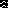 